 PROFORMA FOR ANNUAL REPORT 2016 (April 2016 to March 2017)1. GENERAL INFORMATION ABOUT THE KVK1.1. Name and address of KVK with   phone, fax and e-mail1.2 .Name and address of host organization with phone, fax and e-mail1.3. Name of the Programme Coordinator with phone & mobile No.  1.4. Year of sanction of KVK: 19931.5. Staff Position (as on 1st April, 2017)1.6.	Total land with KVK (in ha)	: 22 ha	Total area should be matched with breakup1.7.	Infrastructure Development:A) Buildings and others* If not in use then since when and reason for non-useB) VehiclesC) Equipment & AV aidsD) Farm implements1.8.  Details SAC meeting* conducted in the year* Salient recommendation of SAC in bullet formAttach a copy of SAC proceedings along with list of participants2.a.  District level data on agriculture, livestock and farming situation (2016-17)
2.b.  Details of operational area / villages (2016-17)2. c. Details of village adoption programme:Name of the villages adopted by PC and SMS in 2016-17) for its development and action plan2. d.  Sansad Adarsh Gram YojonaName of the village under Sansad Adarsha Gram Yojona:  Hatighisa, Siliguri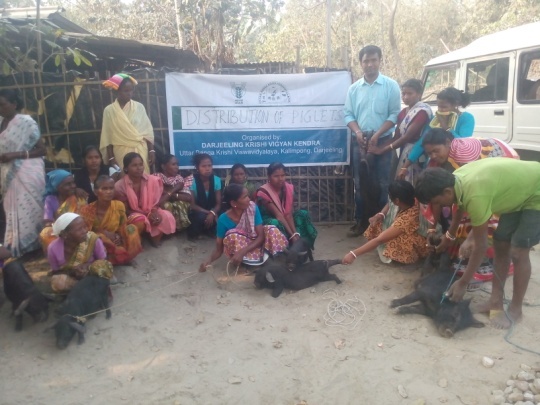 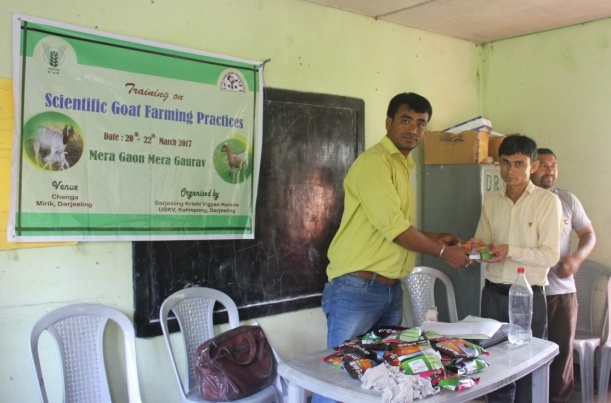 Contribution of KVK in the programme:Swacha Bharat Abhiyan, PPV&FRA, Pradhan Mantri Fasal Beema Yozana, Training and Demonstration.2.1	Priority thrust areas3. TECHNICAL ACHIEVEMENTS3. A. Details of target and achievement of mandatory activities by KVK during 2016-173.1	Achievements on technologies assessed and refinedOFT-1: Cultivation and study of growth of oyster mushroom on different agricultural waste substrateThematic area: Problem definition: Reduced yield of mushroom through traditional practicesTechnology assessed: Growth of oyster mushroom on different agricultural waste substrateTable: 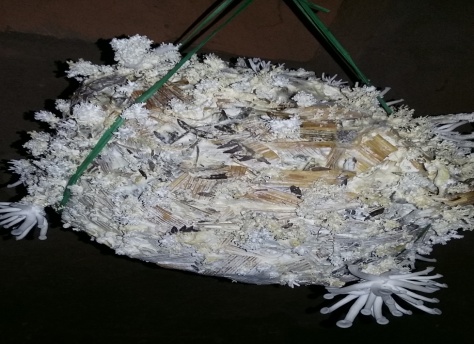 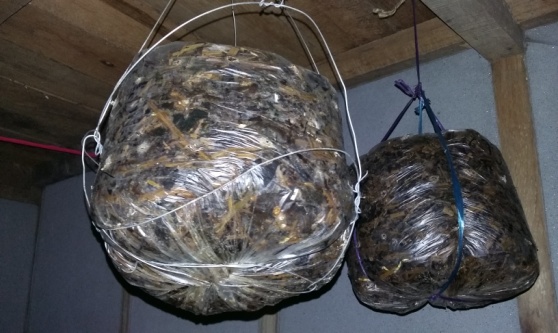 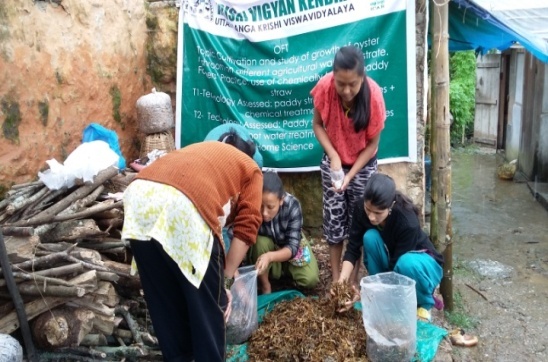 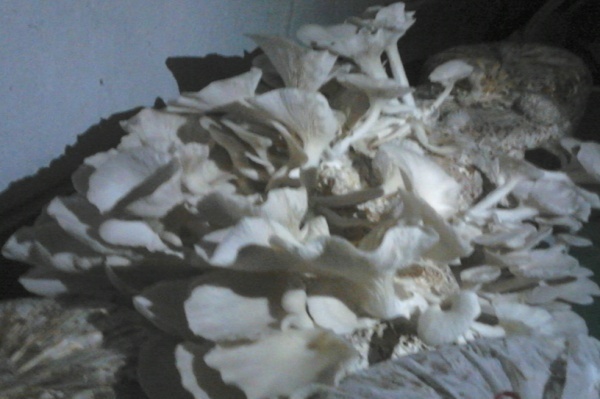 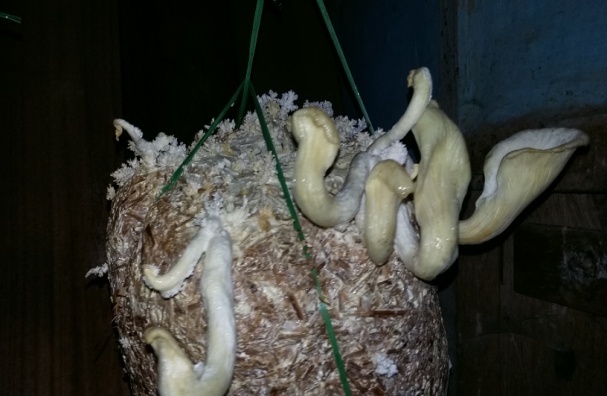 OFT-2: Assessment of Integrated Nutrient Management of cauliflower (Brassica oleraceae var botrytis) in Darjeeling Hills..Thematic area: Problem definition: Technology assessed: Table: Crop is not yet harvested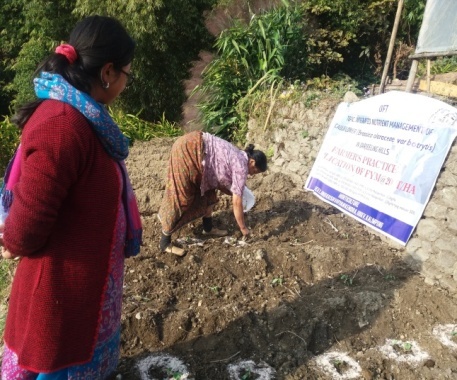 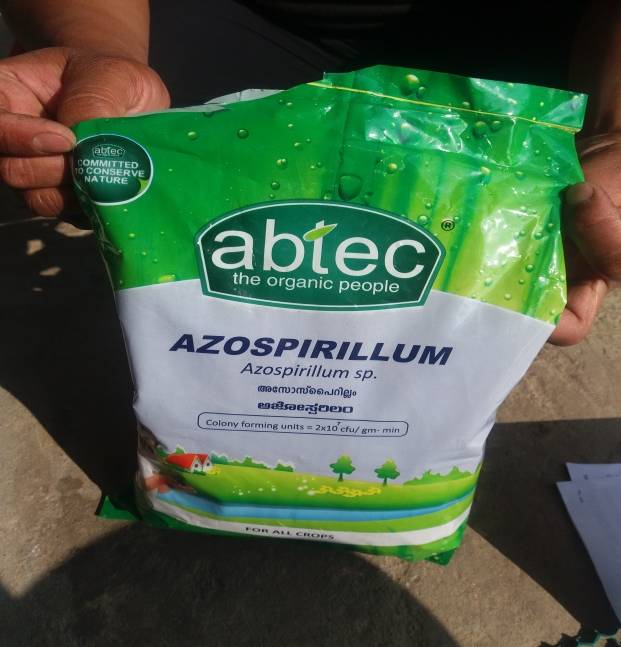 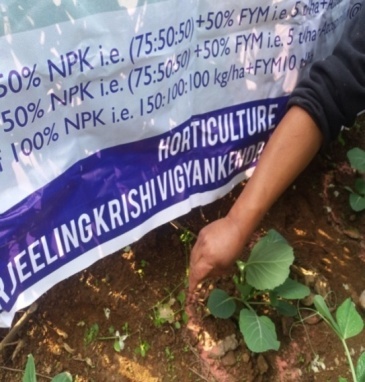 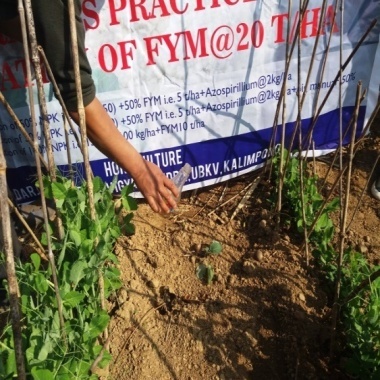 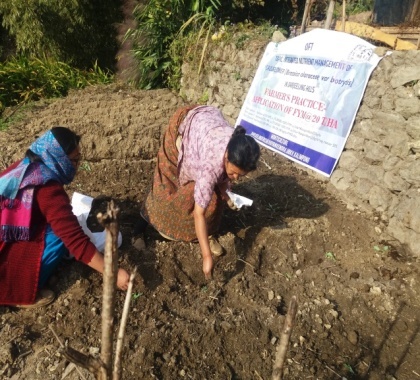 OFT-3: Varietal assessment of potato under Hill Agro-climatic situationThematic area: Vegetable based cropping system.Technology assessed: Varietal assessment of potato.Table: 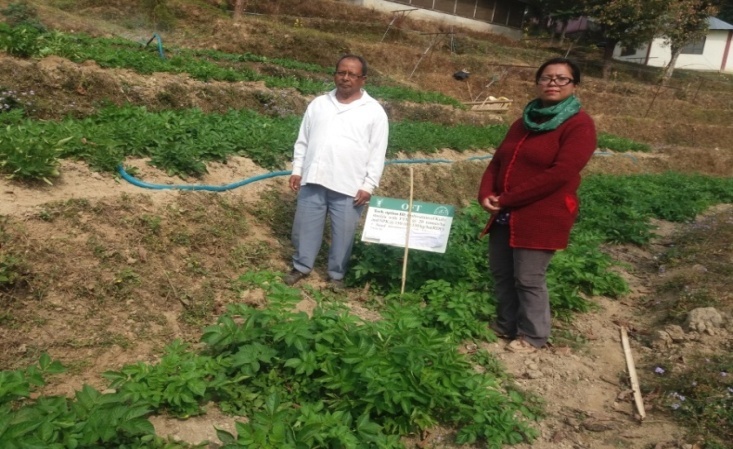 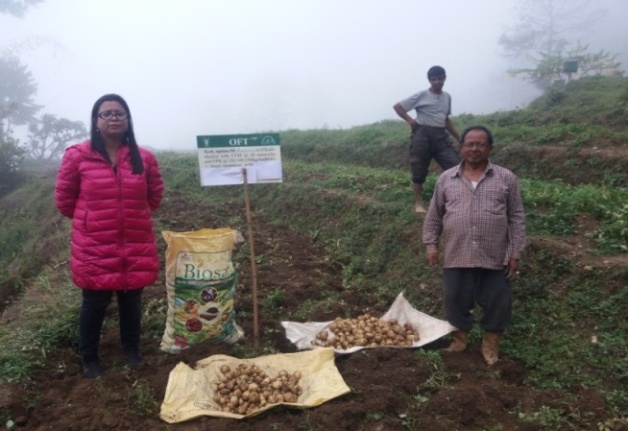 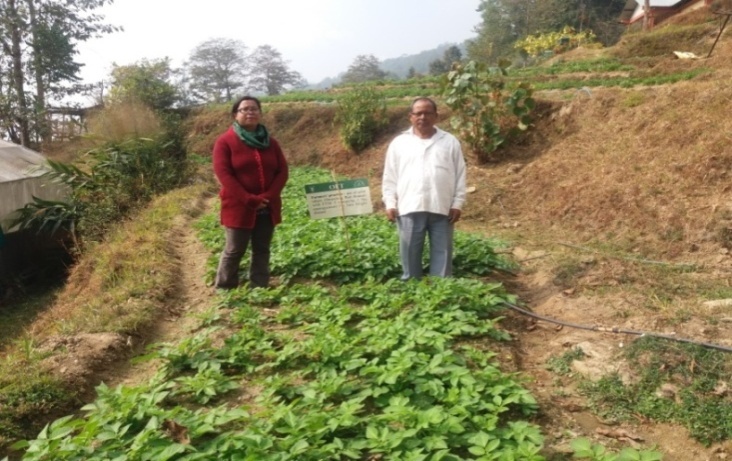 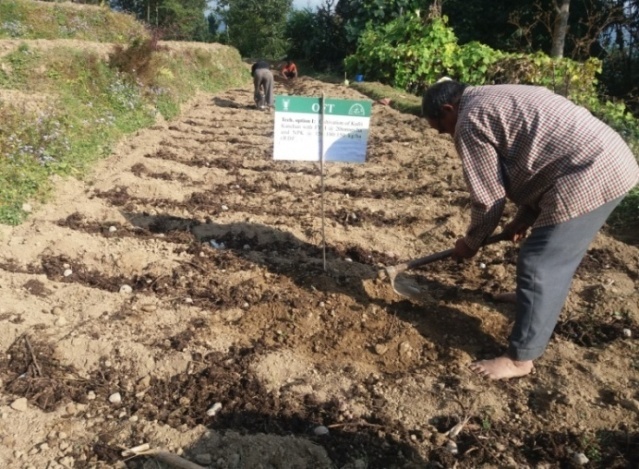 OFT-4: Assessment of Integrated management of rhizome rot in Ginger (Zingiber officinale) grown in Darjeeling Hills.Thematic area: Vegetable based cropping system.Technology assessed:. Management of rhizome rot of GingerTable: 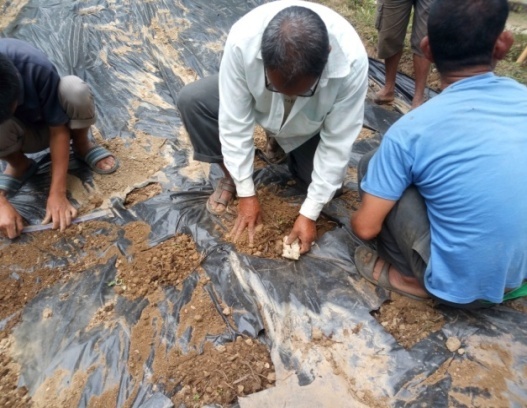 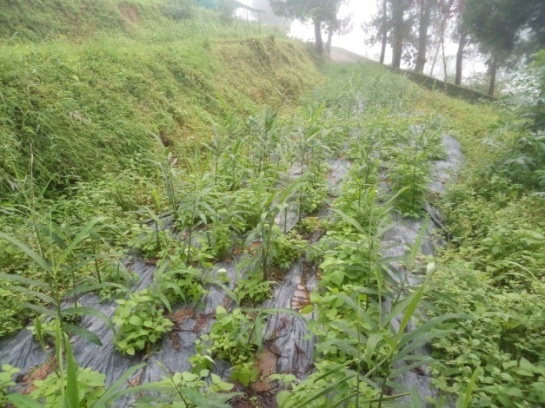 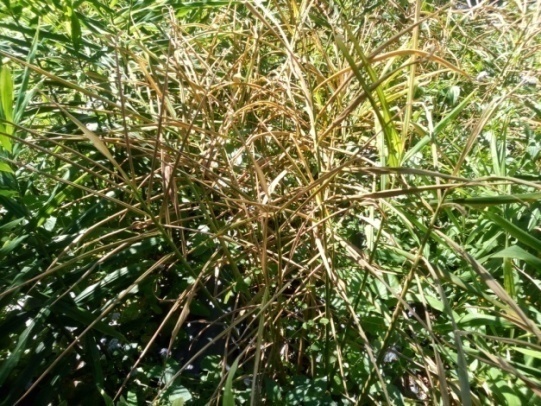 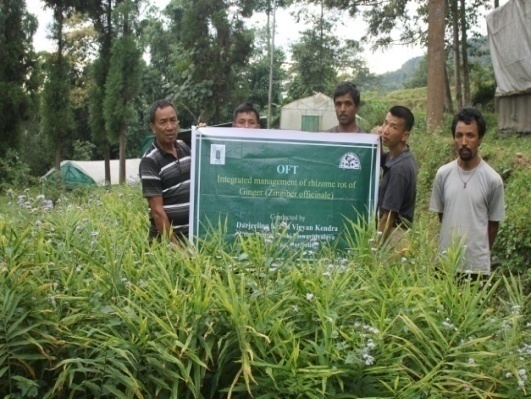 OFT-5: Production performance of Srinidhi poultry breed under backyard poultry farming system in hills.Thematic area: Backyard poultry farming systemProblem definition: Low production of local poultry under backyard farming systemTechnology assessed: Sustainability and production of Srinidhi Poultry birds under backyard farming system in hill agro climatic zone.Table: Data on parameter in relation to Technology demonstratedResults: Technology Option II shows early sexual maturity than Technology Option I and Farmers Practice but Technology Option I shows more numbers of egg production per hen per annum and low mortality rate in backyard farming system in hill climatic situation and thereby higher C:B ratio than Technology Option II and Farmers Practice. Therefore, it can be concluded that Technology Option I is better than Technology option II and farmers’ practice.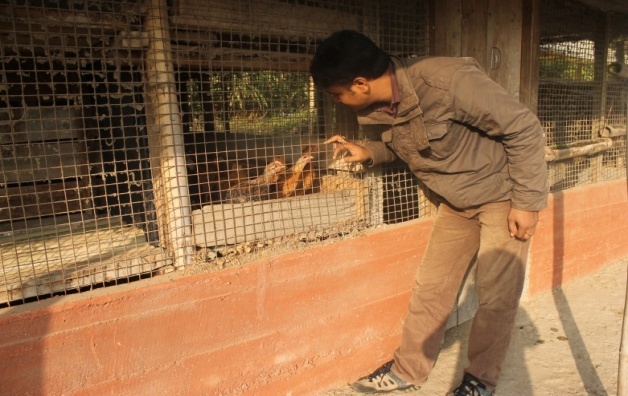 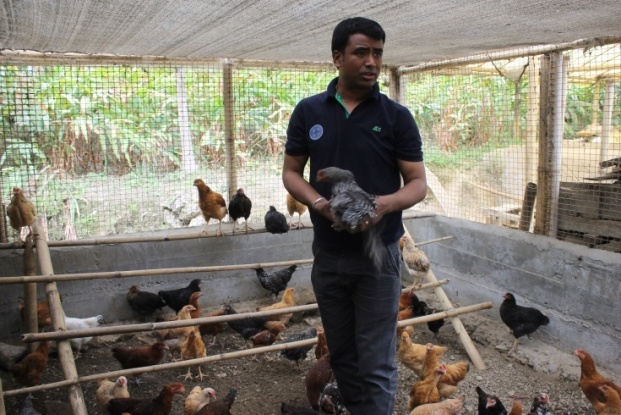 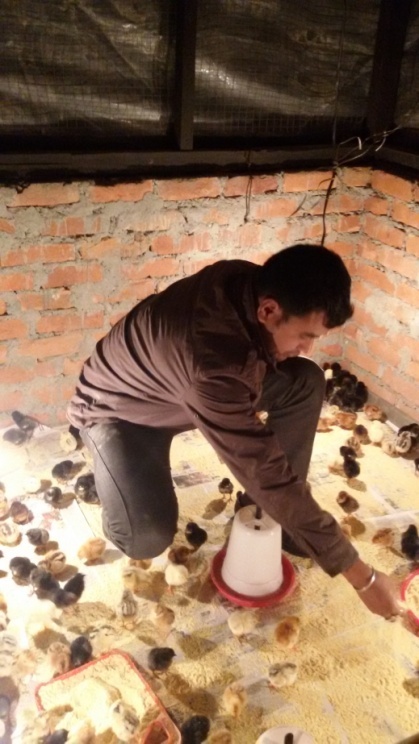 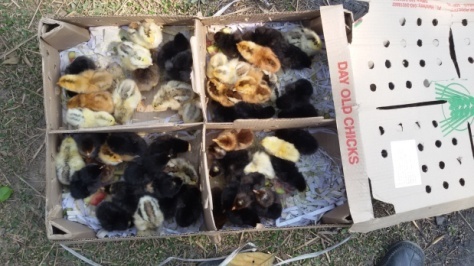 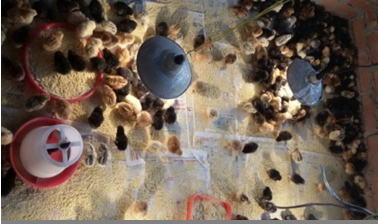 OFT-6: Preparation of low cost feed using local feed ingredients for pigThematic area: Backyard piggery farming system	Problem definition: Low growth rate of pig and high mortality of piglet when fed with kitchen waste only under backyard farming systemTechnology assessed: Preparation of low cost feed using local feed ingredients for pig which will increase growth rate and reduce disease incidence rate and mortality rate.Table: Data on parameter in relation to Technology demonstratedResults: Technology Option III shows increase growth rate and reduce disease incidence rate and mortality rate among other Technology Options and thereby it has higher C:B ratio. Therefore, it can be concluded that Technology Option III is better than the other two options and farmers’ practices. So, it can be recommended to the farmers of this region.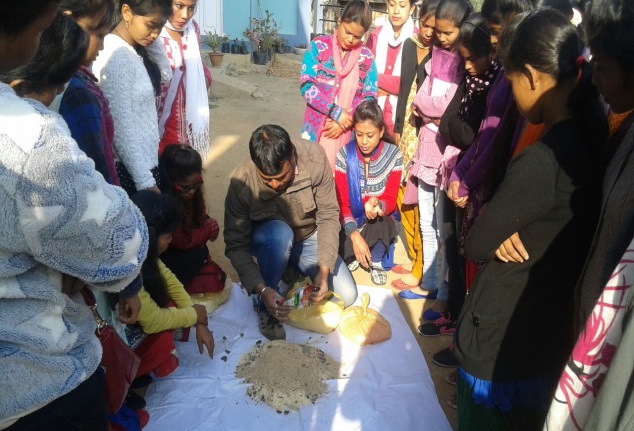 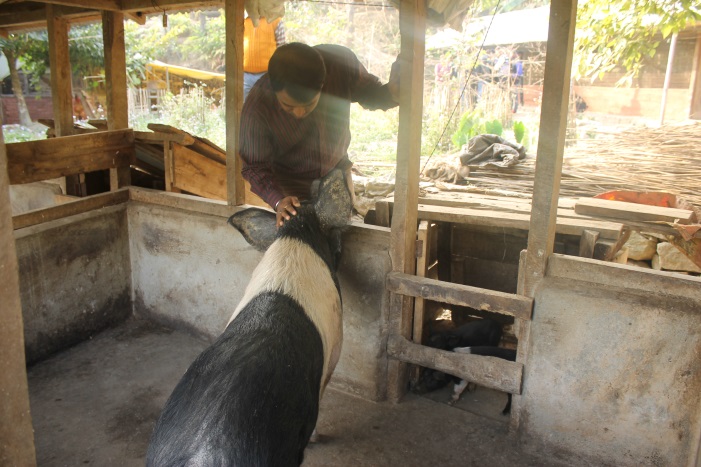 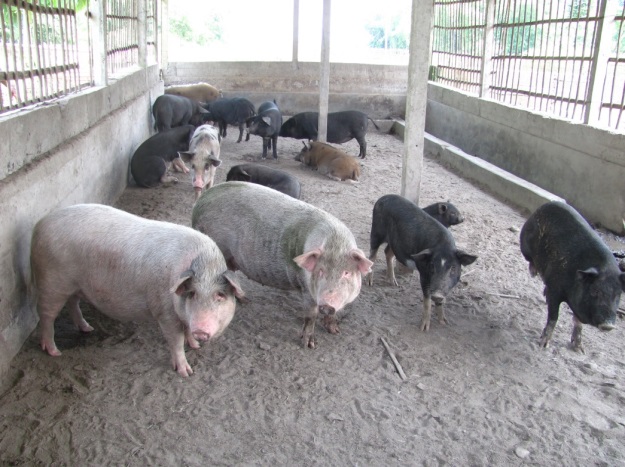 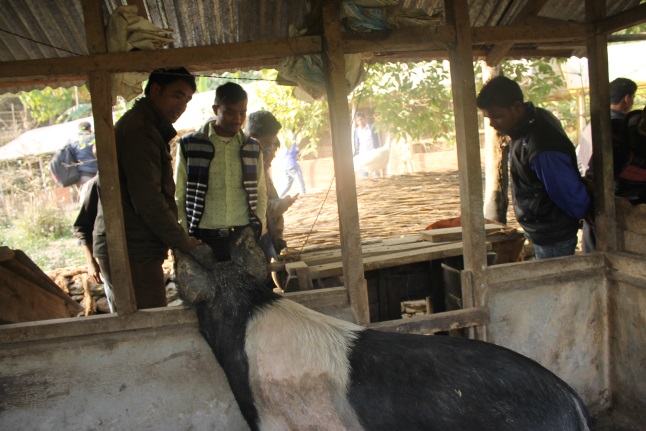 3.2	Achievements of Frontline Demonstrations A. 	Details of FLDs conducted during 2016-17         CerealsDetails of farming situationIn both the Tables, information of same crop should be provided. For example, if in Table 3.2A crops are mentioned as a,b,c,d etc., in the table for Details of farming situation, the same crop should be mentioned in the identical sequence.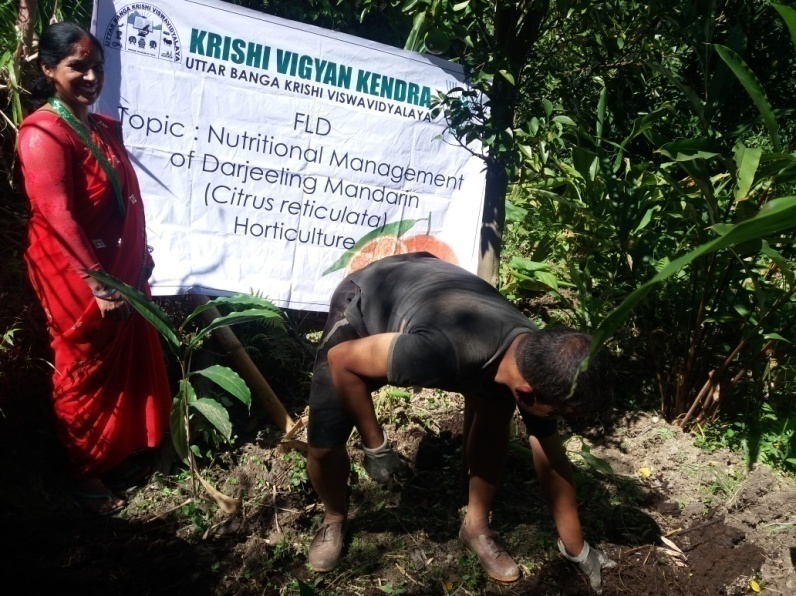 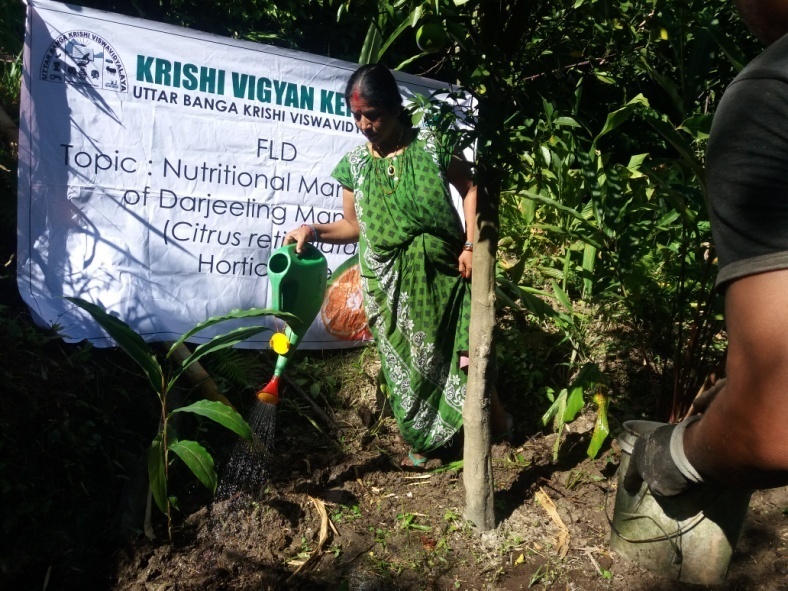 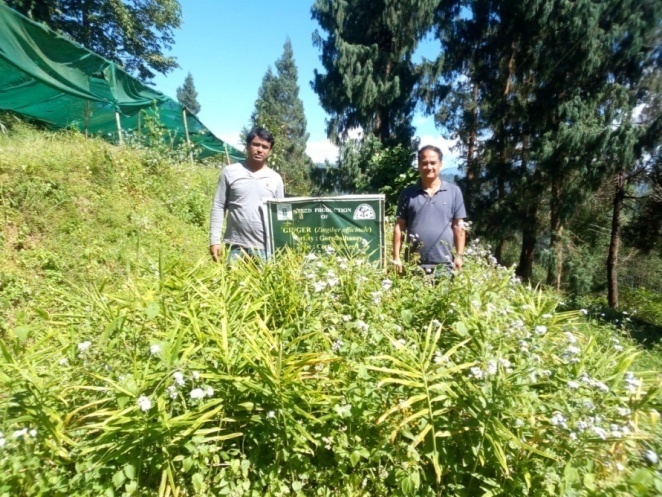 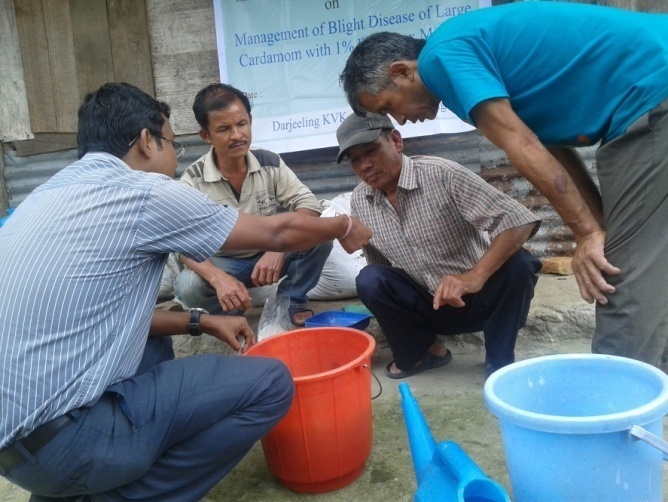 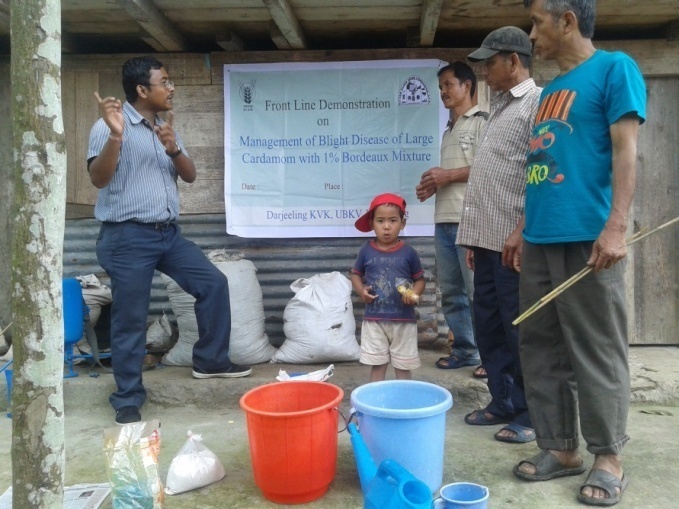 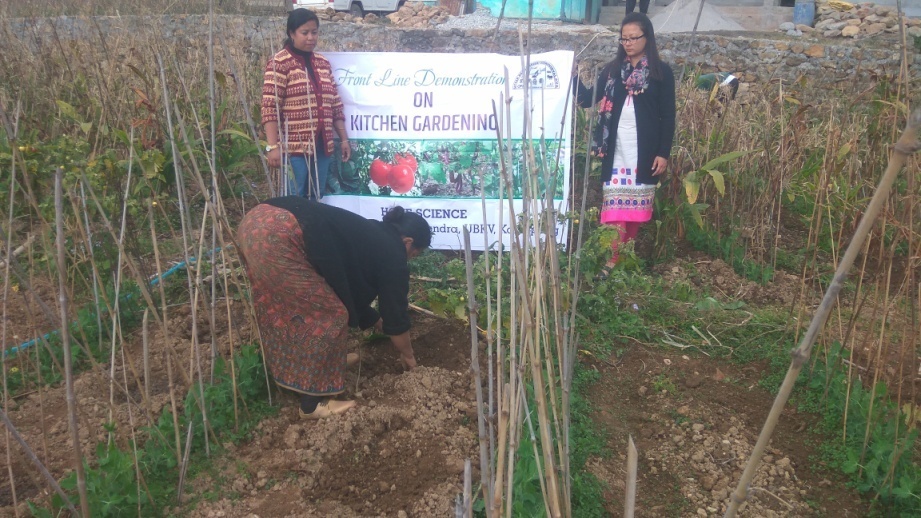 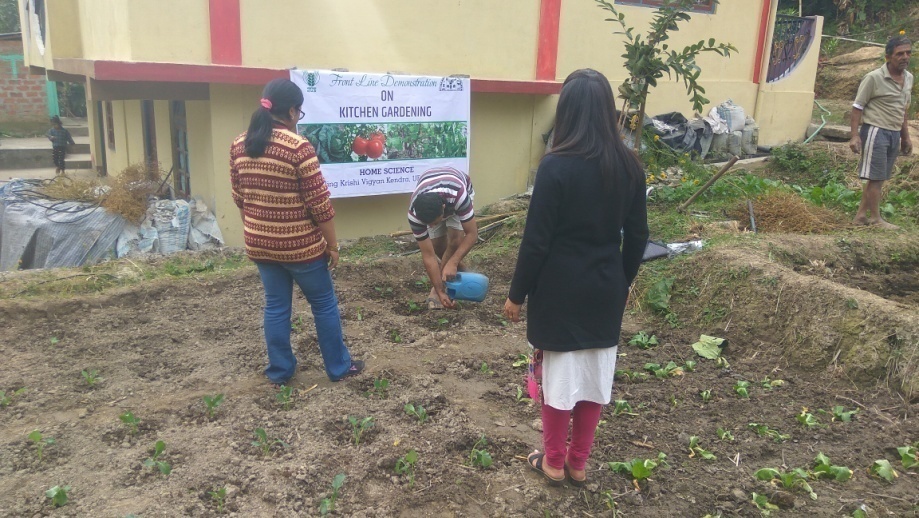 FLD (Home Science)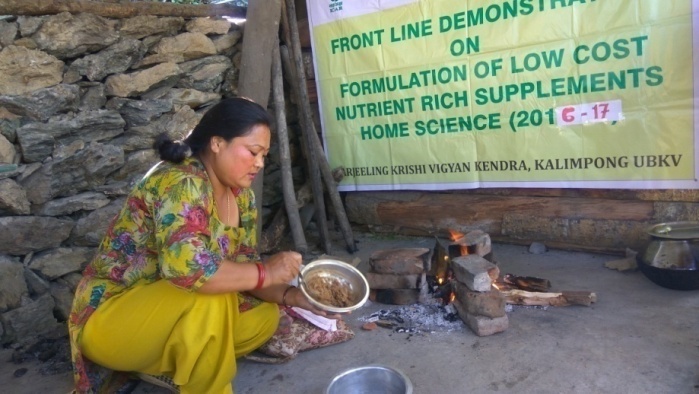 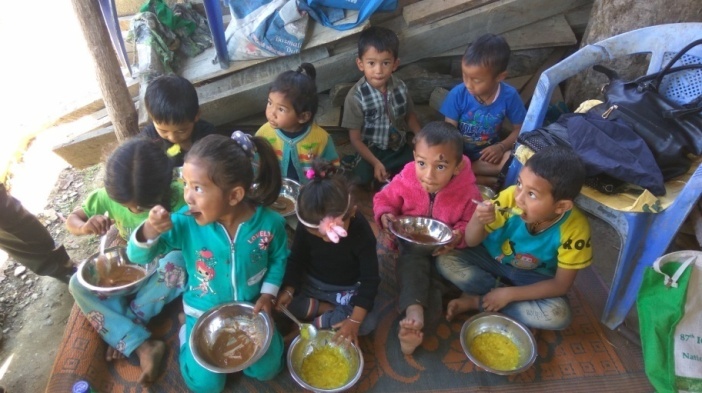 Performance of FLDOilseeds: Frontline demonstrations on oilseed crops* Economics to be worked out based on total cost of production per unit area and not on critical inputs alone.** BCR= GROSS RETURN/GROSS COSTPulses 
Frontline demonstration on pulse crops* Economics to be worked out based on total cost of production per unit area and not on critical inputs alone.** BCR= GROSS RETURN/GROSS COSTOther crops Livestock * Economics to be worked out based on total cost of production per unit area and not on critical inputs alone.** BCR= GROSS RETURN/GROSS COST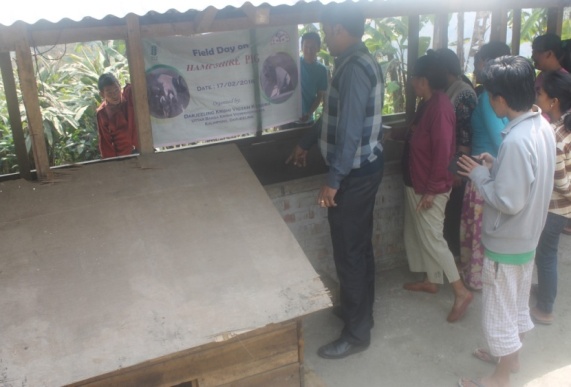 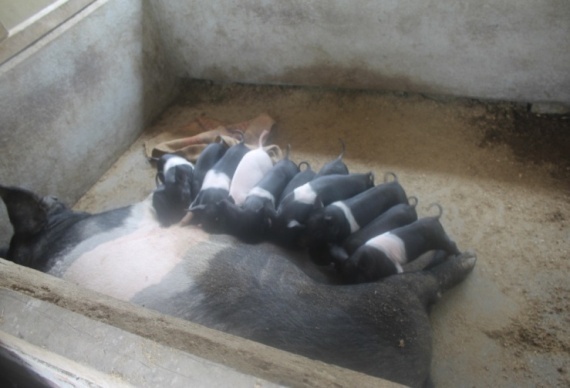 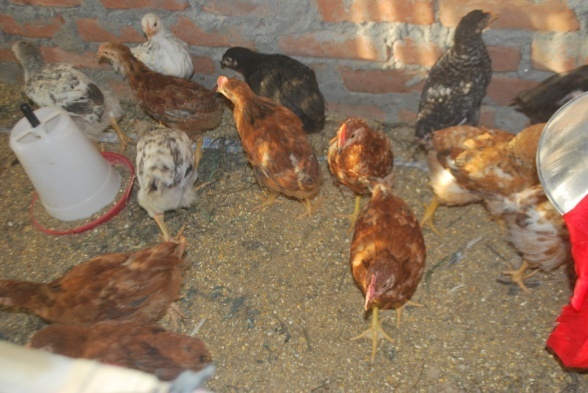 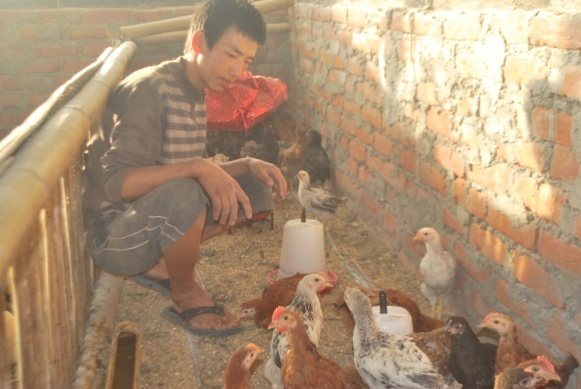 Fisheries * Economics to be worked out based on total cost of production per unit area and not on critical inputs alone.** BCR= GROSS RETURN/GROSS COSTOther enterprises * Economics to be worked out based on total cost of production per unit area and not on critical inputs alone.** BCR= GROSS RETURN/GROSS COSTWomen empowermentFarm implements and machinery * Economics to be worked out based on total cost of production per unit area and not on critical inputs alone.** BCR= GROSS RETURN/GROSS COSTDemonstration details on crop hybrids 
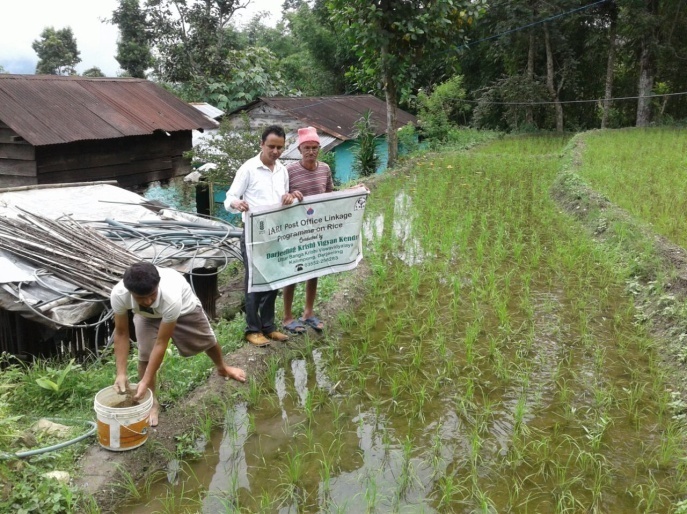 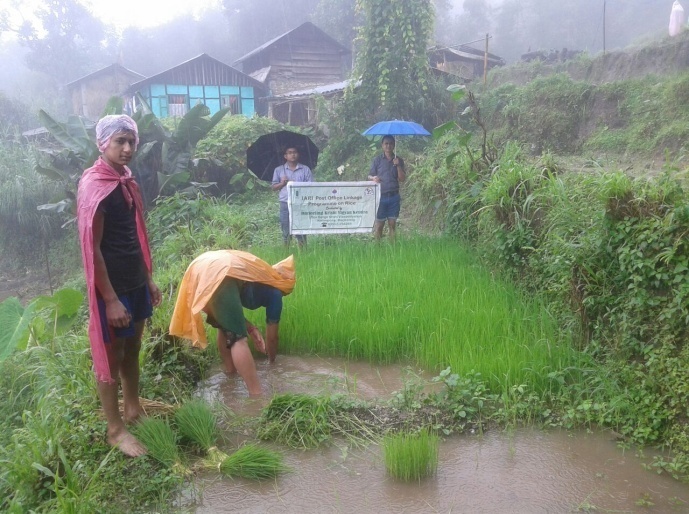 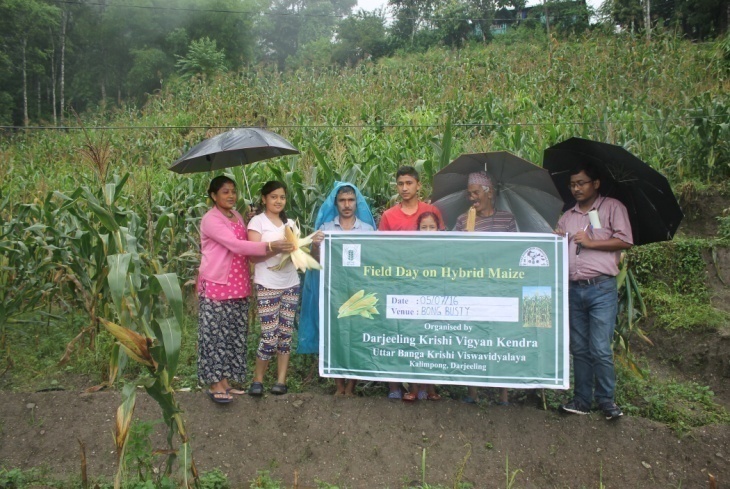 Technical Feedback on the demonstrated technologiesExtension and Training activities under FLD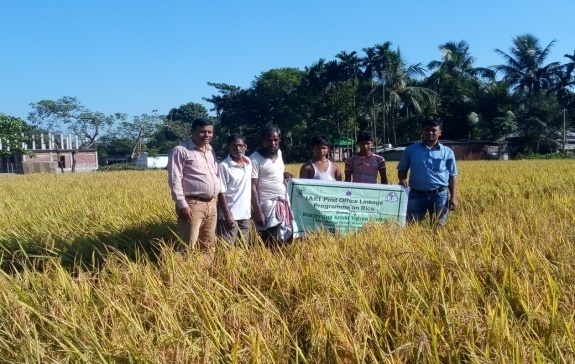 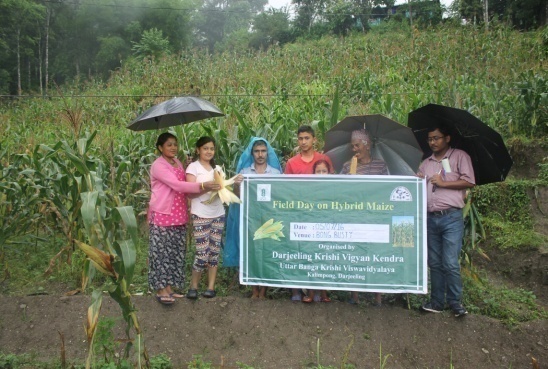 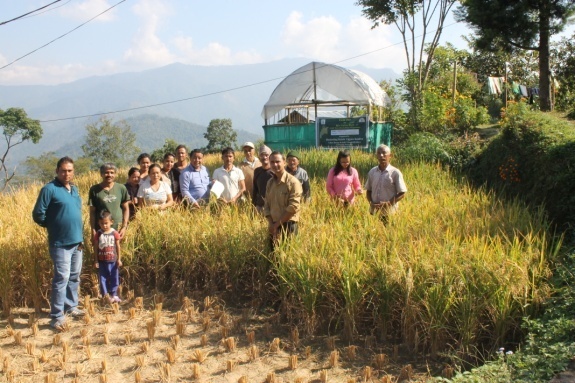 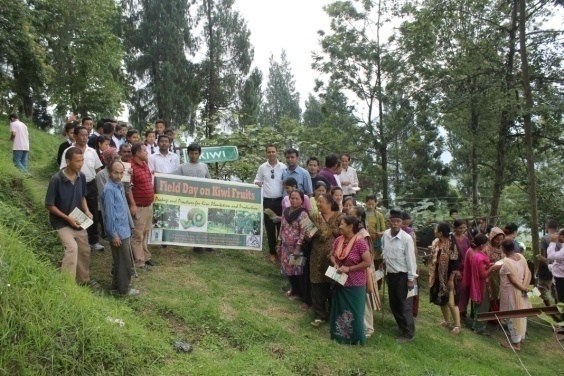 Performance of the demonstration under CFLD on Pulse and Oilseed Crops during Kharif 2016 and Rabi 2016-17: 	Technical Parameters:* Green Gram in fieldEconomic parametersSocio-economic impact parametersOilseed Farmers’ perception of the intervention demonstratedSpecific Characteristics of Technology and PerformanceExtension activities under FLD conducted till dates: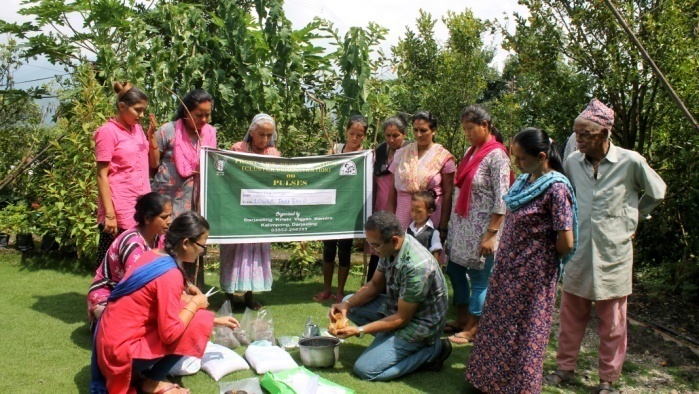 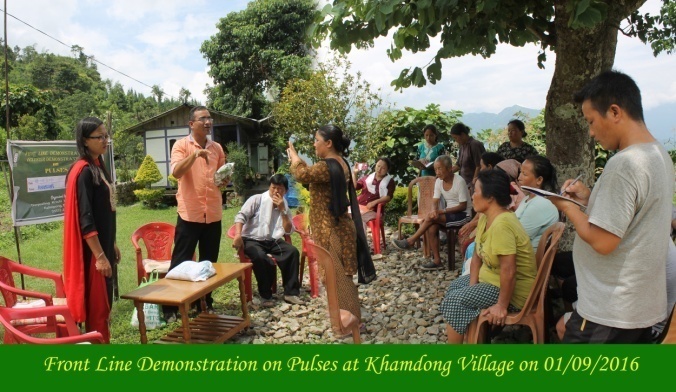 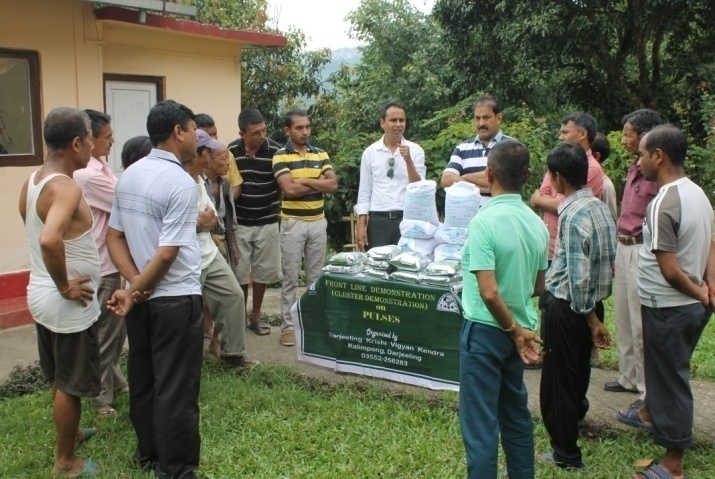 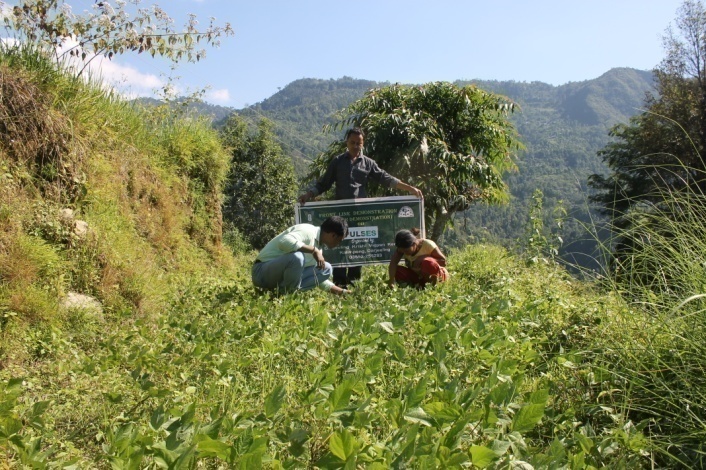 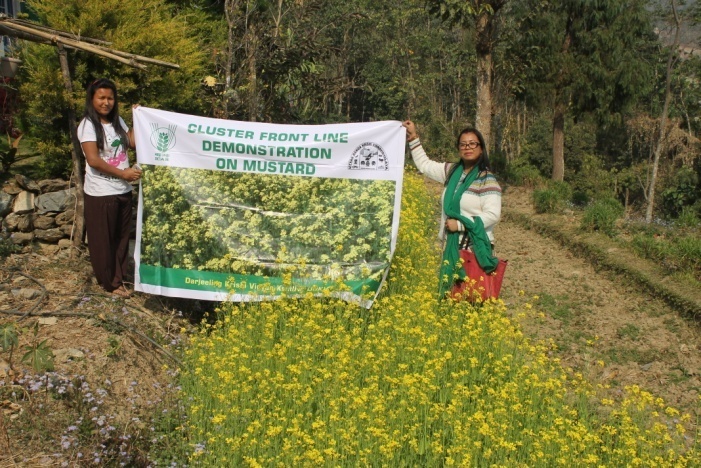 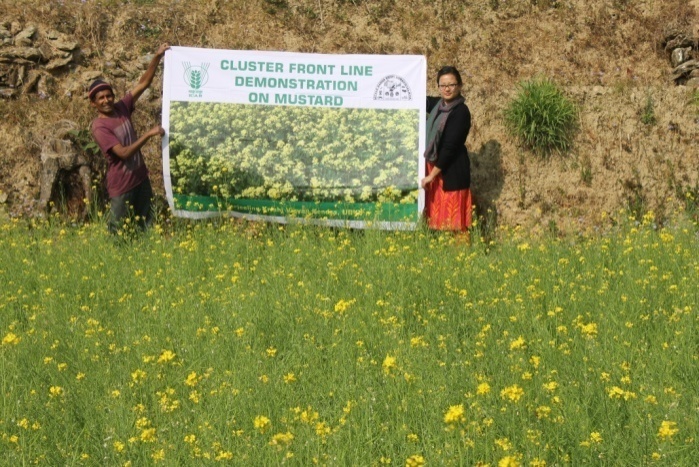 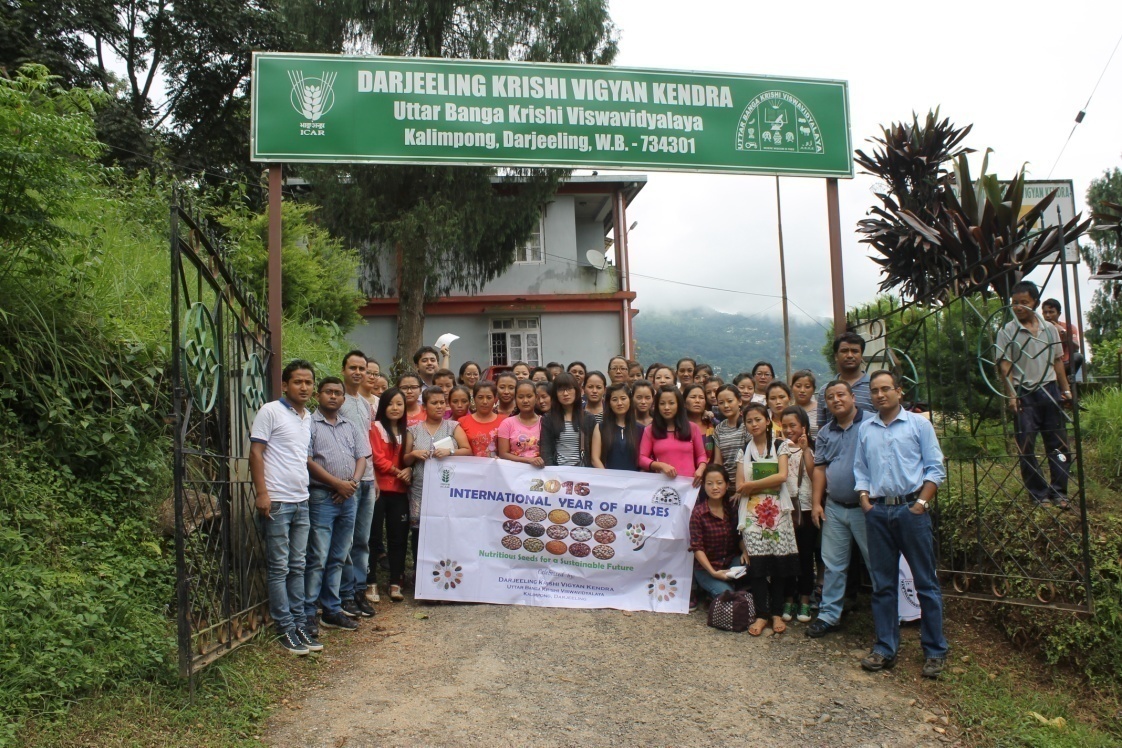  Sequential good quality photographs (as per crop stages i.e. growth & development) Farmers' training photographsQuality Photographs of field visits/field days and technology demonstrated.J. Details of budget utilization K.  List of Farmer under FLD (Crop wise)Crop 1Crop2Achievements on Training (Including the sponsored and FLD training programmes):		Farmers and farm women (on campus)    B) Rural Youth (on campus)    C) Extension Personnel (on campus)    D) Farmers and farm women (off campus) E)   RURAL YOUTH (Off Campus)
F) Extension Personnel (Off Campus)
G) Consolidated table (ON and OFF Campus) i.  Farmers & Farm Womenii. RURAL YOUTH (On and Off Campus)
iii. Extension Personnel (On and Off Campus)Please furnish the details of training programmes as Annexure in the proforma given below H) Vocational training programmes for Rural Youth Details of training programmes for Rural Youth *training title should specify the major technology /skill transferredSponsored Training Programmes3.4. A.	Extension Activities (including activities of FLD programmes)Celebration of Important Day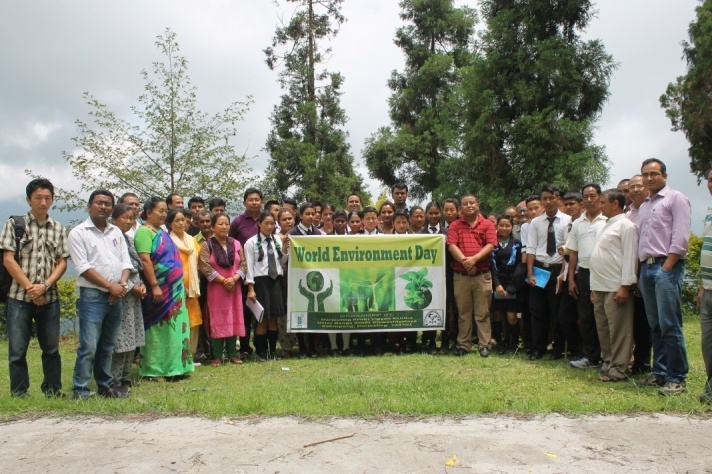 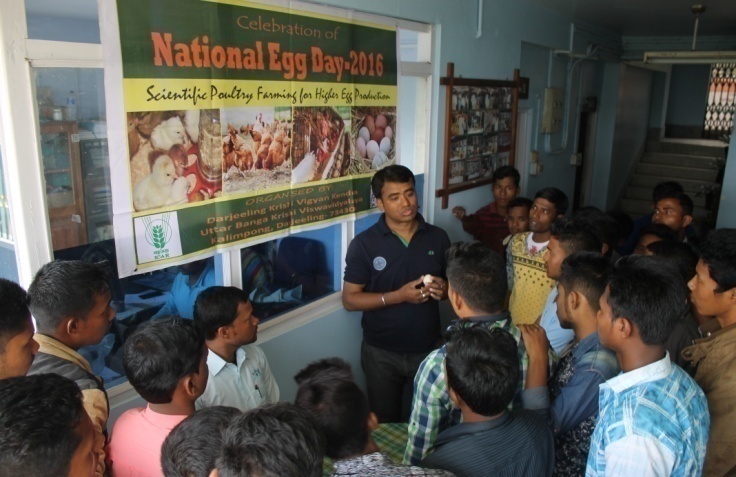 World Environment Day				National Egg Day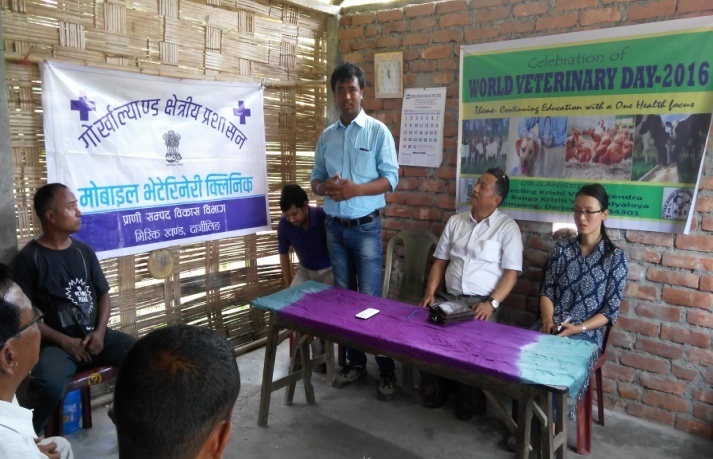 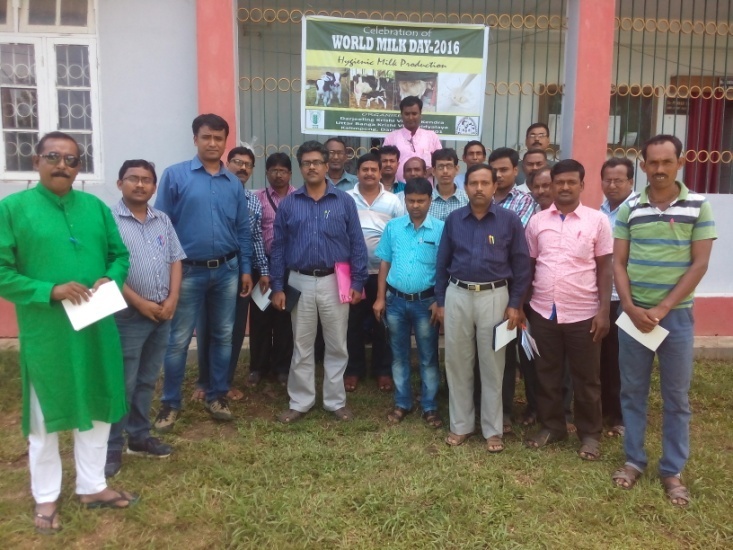 World Veterinary Day					World Milk Day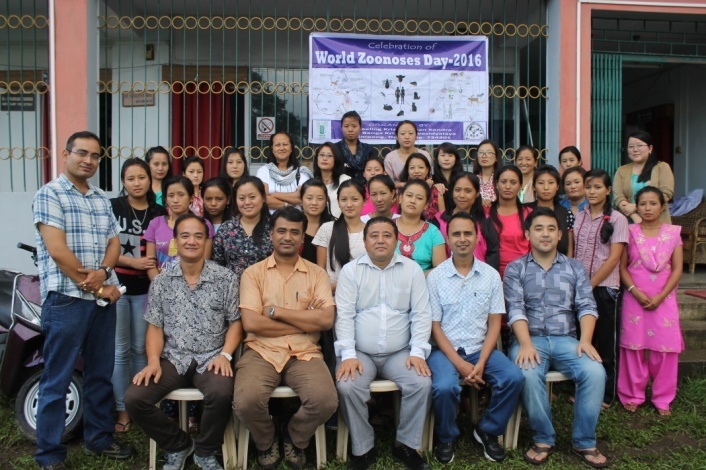 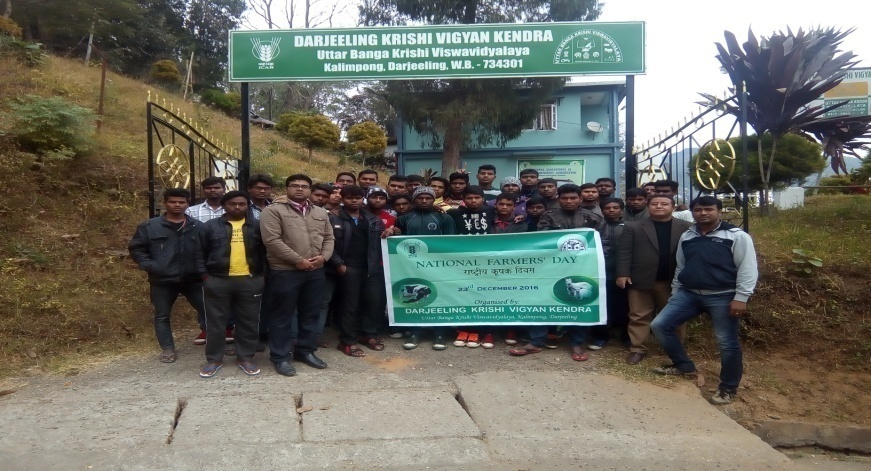                      World Zoonosis Day                                                National Farmers Day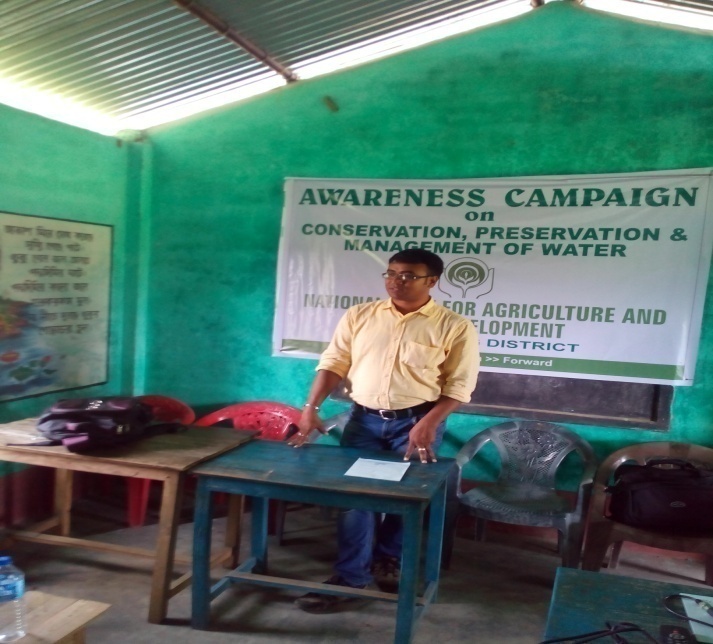 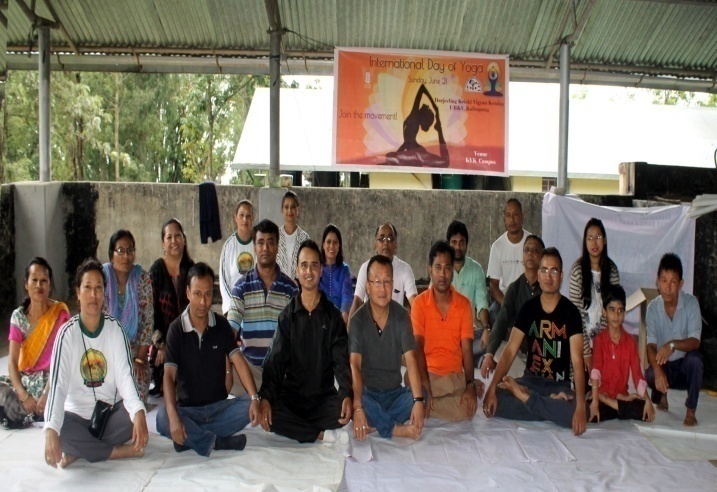  Awareness Programme on Water Conservation                          International Yoga DayB. Other Extension activities3.5	Production and supply of Technological products Village seedKVK farm Production of planting materials by the KVKsProduction of Bio-ProductsProduction of livestock materials3.6.	(A) Literature Developed/Published (with full title, author & reference)N.B. Please enclose a copy of each. In case of literature prepared in local language please indicate the title in English(B)	Details of HRD programmes undergone by KVK personnel:3.7.	Success stories/Case studies, if any (two or three pages write-up on each case with suitable action photographs)3.8.	Give details of innovative methodology or innovative technology of Transfer of Technology developed and used during the year3.9	Give details of indigenous technology practiced by the farmers in the KVK operational area which can be considered for technology development (in detail with suitable photographs)3.10	Indicate the specific training need analysis tools/methodology followed by KVKs3.11. a.	Details of equipment available in Soil and Water Testing Laboratory3.11.b.	Details of samples analyzed so far		:3.12. Activities of rain water harvesting structure and micro irrigation system3.13 Technology week celebration3.14. RAWE programme - is KVK involved?3.15. List of VIP visitors (MP/MLA/DM/VC/Zila Sabhadipati/Other Head of Organization/Foreigners)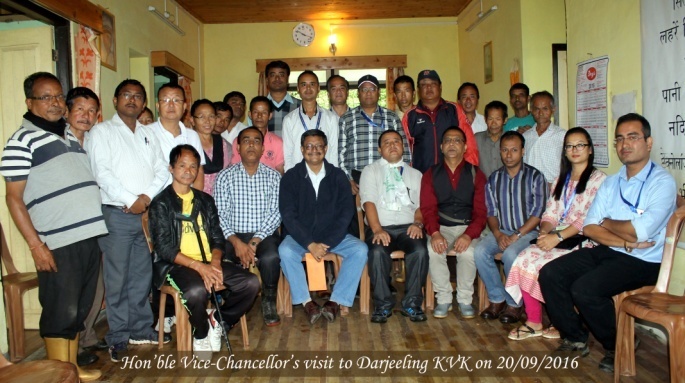 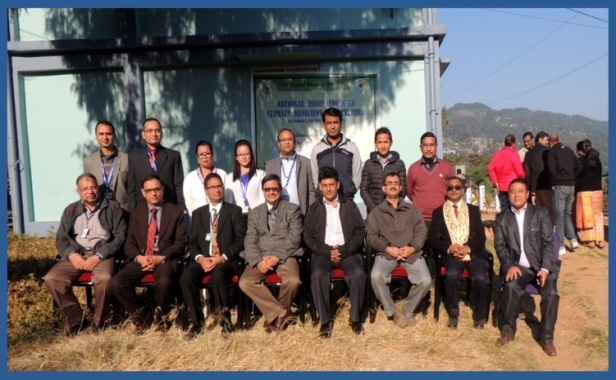 4.0 IMPACTImpact of KVK activities (Not to be restricted for reporting period).NB:	Should be based on actual study, questionnaire/group discussion etc. with ex-participants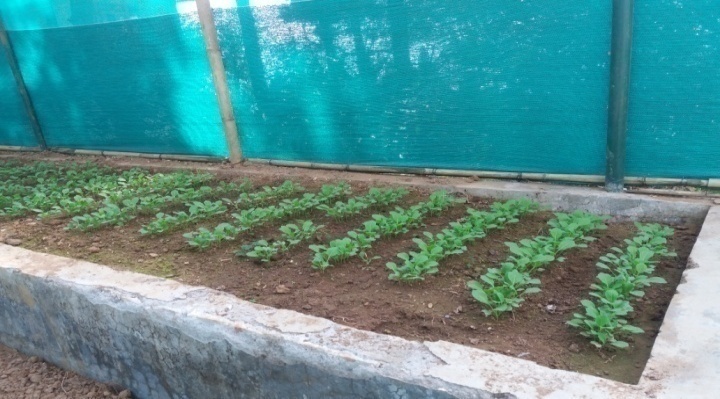 4.2 Cases of large scale adoption (Please furnish detailed information for each case)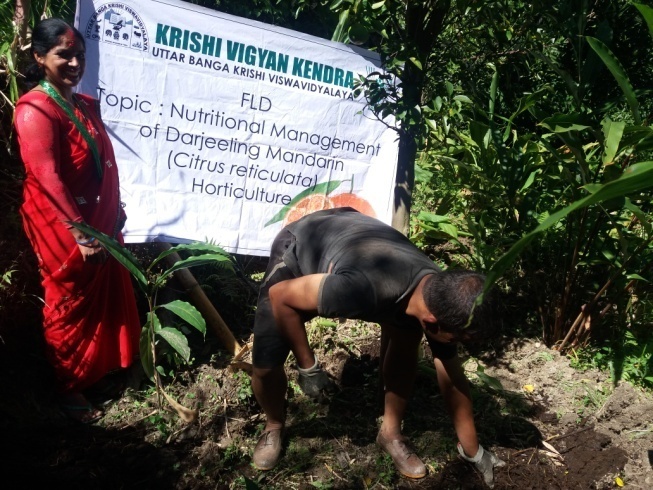 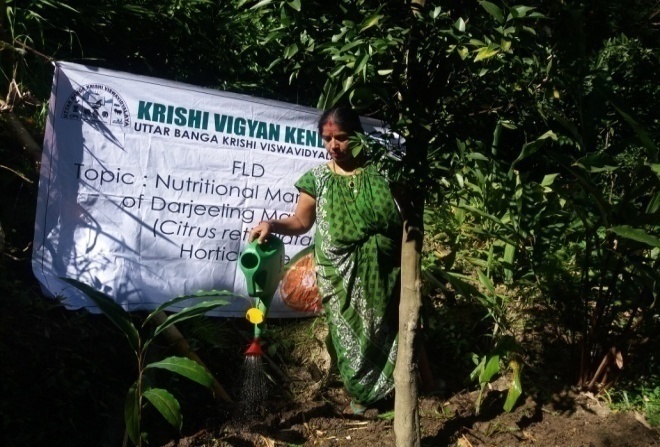 4.3 Details of impact analysis of KVK activities carried out during the reporting period4.4  Details of innovations recorded by the KVK4.5        Details of entrepreneurship development 4.6       Any other initiative taken by the KVK5.0 LINKAGES5.1	Functional linkage with different organizations 5.2. List of special programmes undertaken during 2016-17 by the KVK, which have been financed by ATMA/ Central Govt/ State Govt./NABARD/NHM/NFDB/Other Agencies (information of previous years should not be provided)a) Programmes for infrastructure development(b) Programme for other activities (training, FLD,OFT, Mela, Exhibition etc.)PERFORMANCE OF INFRASTRUCTURE IN KVK6.1	Performance of demonstration units (other than instructional farm)6.2	Performance of instructional farm (Crops) Performance of Production Units (bio-agents / bio pesticides/ bio fertilizers etc.,) 	    Performance of instructional farm (livestock and fisheries production) 	6.5	Utilization of hostel facilities	Accommodation available (No. of beds) : 30           (For whole of the year)6.6      Utilization of staff quartersWhether staff quarters has been completed: YesNo. of staff quarters: 6Date of completion: 2009             Occupancy details: All Quarters Occupied except Senior Scientist & Farm manager’s QuartersFINANCIAL PERFORMANCE7.1	Details of KVK Bank accountsUtilization of funds under FLD on Oilseed (Rs. In Lakhs)7.3	Utilization of funds under FLD on Pulses (Rs. In Lakhs)7.4	Utilization of funds under FLD on Maize (Rs. In Lakh)7.5	 Utilization of KVK funds during the year 2016-17 (Not audited)7.6.	Status of revolving fund (Rs. in lakh) for last three years7.6.Number of SHGs formed by KVKs : NILAssociation of KVKs with SHGs formed by other organizations indicating the area of SHG activities.MLLDBWorld VisionCADCDRDCKrishak Kalyan SangathanDetails of marketing channels created for the SHGsNASpecial programme on  Food and Nutrition :Training and awareness on preparation of Weaning food for children Preparation of low cost supplementary foods for pregnant and lactating mothersCelebration of International Breast Feeding Week.Awareness programme for primary school children on nutrition health & sanitationHealth checkup and nutrition programme for farm tribal women 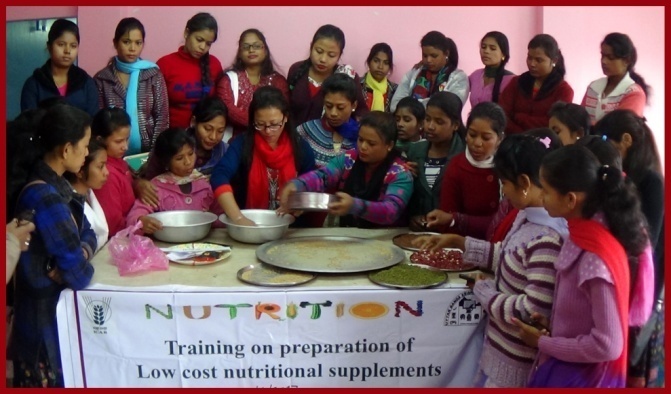 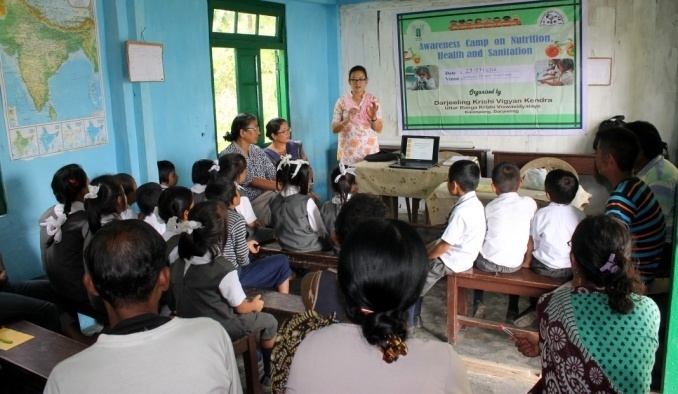 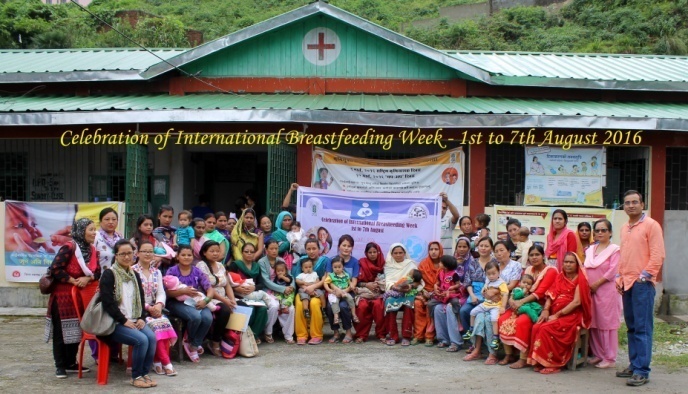 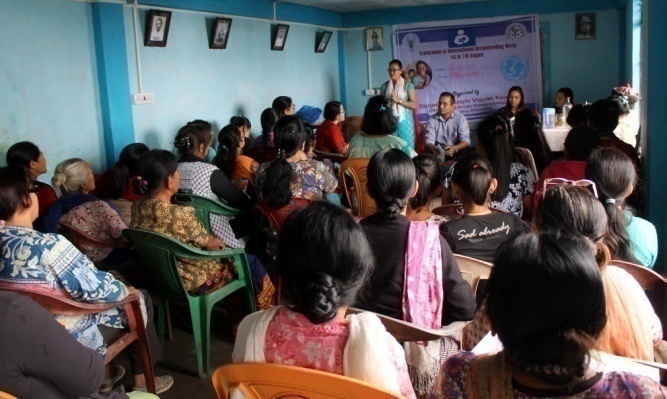 Joint activity carried out with  line departments and ATMA8. Initiative taken towards organic farming by the KVK (area brought under organic farming, crops cultivated through organic means and other relevant information)9. Other information        9.1. Prevalent diseases in Livestock/Crops/Fishery9.2. Nehru Yuva Kendra (NYK) Training :NA9.3. PPV & FR Sensitization training Programme9.4.b Information in uploading KVK Portal by KVKs during 2016-179.5 Observation of Swacha Bharat Programme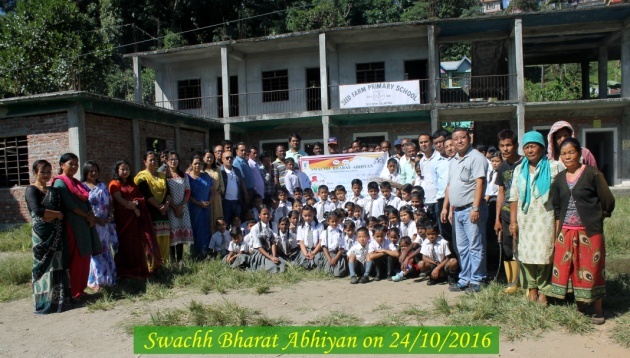 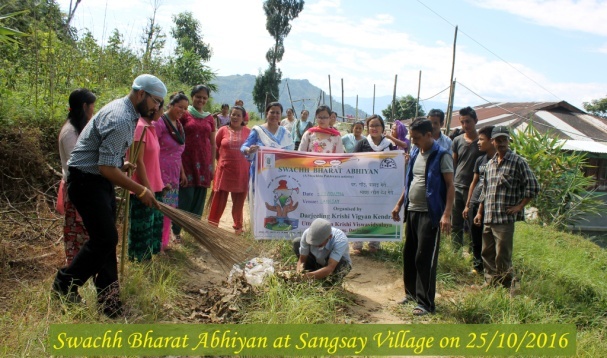 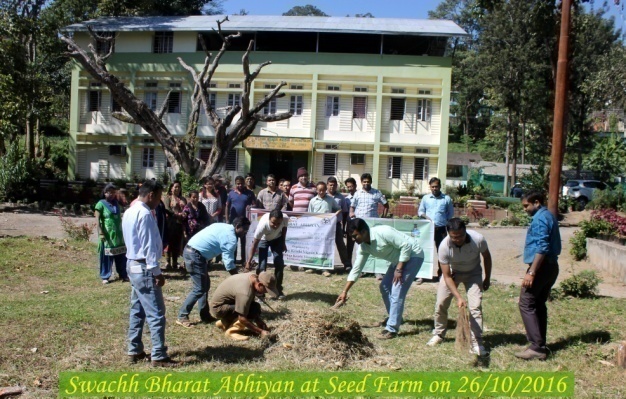 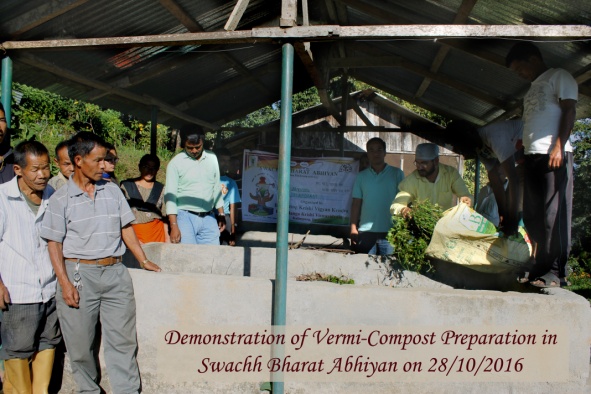  9.6 Observation of National Science day9. 7.Programme with Sashratra Seema Bal (SSB)      9.8 Agriculture Knowledge in rural school:9.9. Details of Kharif and Rabi Sammelan (Information should be provided in two separate tables – one for Kharif and another for Rabi Sammelan)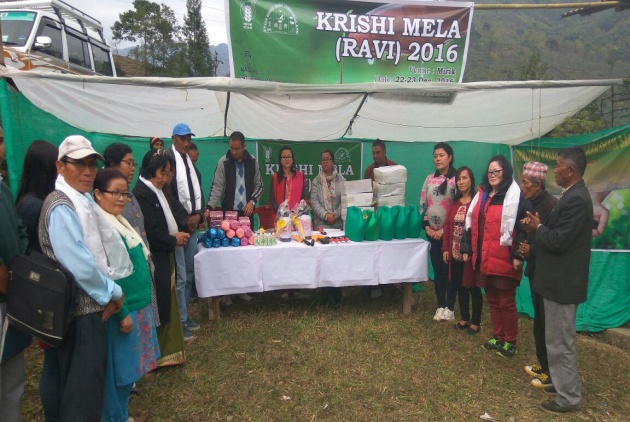 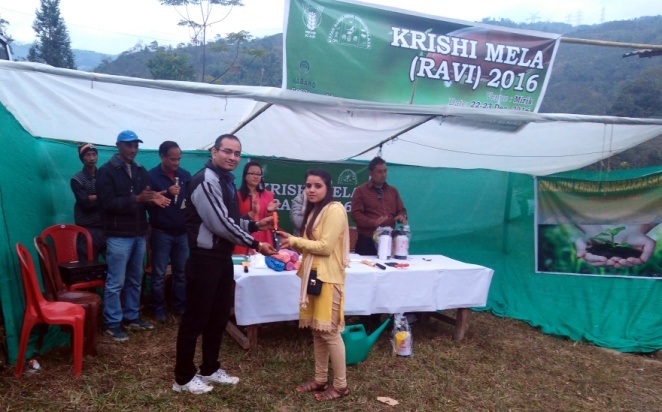 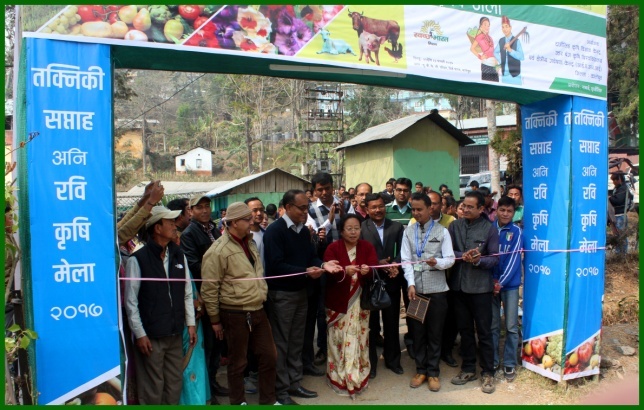 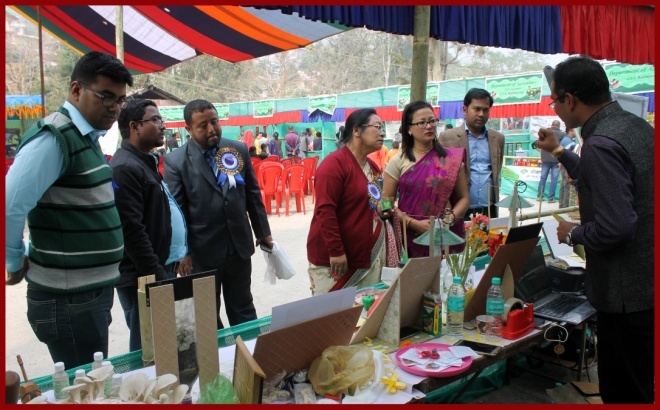 9.10. Details of Pradhan Mantri Fasal Bima Yojana programme organized 9.11. Contingent crop planning9.12. Report on Citizens’ Client Charter (attending the requests seeking guidance on agricultural       technology and technology products)   9.13. Community Radio Station 	: NA   Date of establishment:   Amount of fund received year wise :   Source of fund:   Achievements:9.14 No. of Progressive/Innovative/Lead farmer identified (category wise) :	Agriculture : 3	Horticulture:5	Animal Husbandry: 59.15 HRD programmes organized by the KVK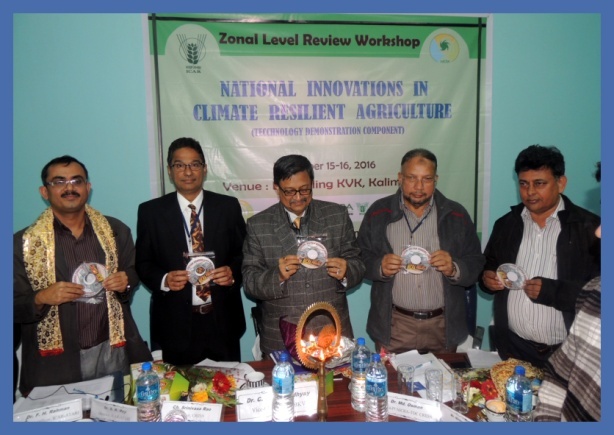 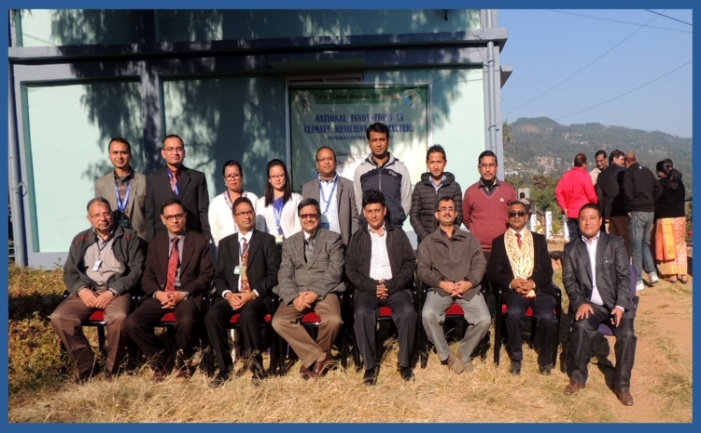 9.16. Revenue generation:9.17. Resource Generation:9. 18. Performance of Automatic Weather Station in KVK    10. Details of TSP Project  Physical achievements under TSP during 2016-17                    Fund received under TSP in 2016-17:            6.00 lakh
    11. Progress Report OF NICRA KVK (Technology Demonstration component) 2016-17   (Applicable for KVKs identified under NICRA)   Natural Resource Management  Crop Management Livestock and fisheries Institutional interventionsCapacity buildingExtension activities    Detailed report should be provided in the circulated Performa12. Information on NFDB Funded Capacity building programme during 2016-1713. National Initiative on Fodder Technology Demonstration (NIFTD)      (Applicable for KVKs identified under NIFTD)Economic of Demonstration 14. Awards/Recognition received by the KVKAward received by Farmers from the KVK district15. Any significant achievement of the KVK with facts and figures as well as quality photographLivestock Business Farming in hills: A sustainable employment for youth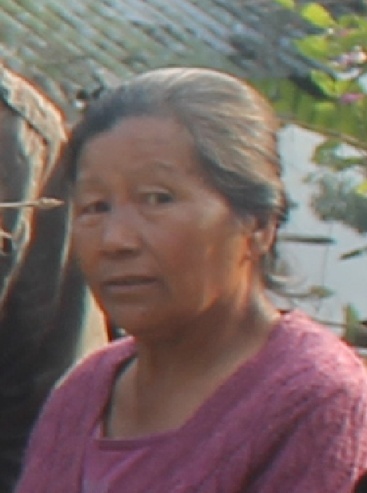 Premkit Simick Lepcha, an enthusiastic tribal lady also an ex-army at the age of more than 60 years had shown a way of livestock business farming in the low hills. In her service life she had serve the nation with her dedication, sincerity and hard work. After her retirement she always had a zeal to do somethings which itself will be an example. She had started trying out backyard livestock farming. Now, she is one of the leading livestock farmers in the region. She is living in one of the remote village in the district where there was no approach road few years back. She is one of the successful pig breeders in the area. She had a breeder stock of three Hampshire and two Duroc pig. She had more than 250 numbers of poultry birds comprising Vanaraja, Australop, cross breed of Vanaraja and Autralop and desi poultry birds. She also had 4 Siri type dairy cattle. Inspiteof poor connectivity to the town she is in regular contact with Krishi Vigyan Kendra for the scientific techniques of livestock farming. Krishi Vigyan Kendra, Kalimpong always use to provide her scientific knowledge which enhanced the production performance of her livestock. She is deworming in her livestock on regular basis. She always supplements iron to her piglet to check mortality due to piglet anaemia. She vaccinate her pig against swine fever; poultry against Ranikhet disease and Gumboro and cattle against foot and mouth disease, haemorrhagic septicaemia and black quarter by which she reduces the disease incidence in her livestock and check morbidity and mortality. Thereby reduces the economic losses due to livestock diseases. 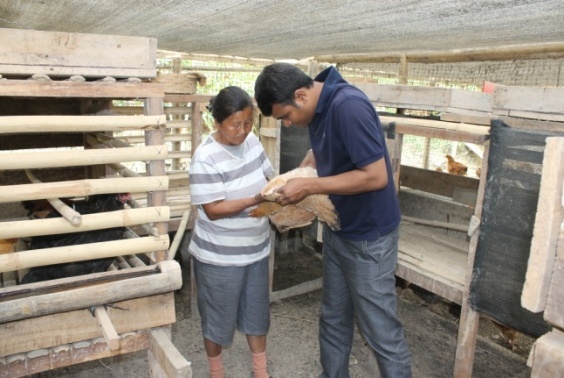 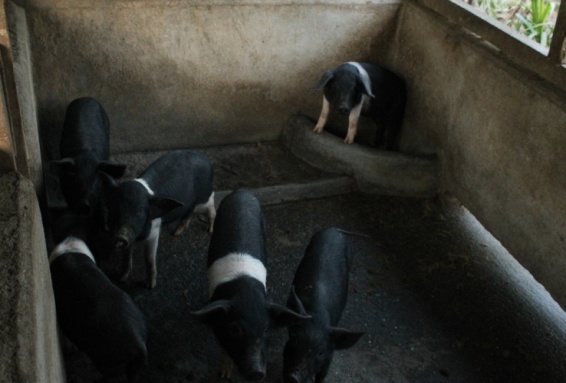 She had a significant income from different livestock species. She sells piglet as well as pig for meat purpose. She sells poultry egg and live chicken for meat purpose. Egg and meat of Vanaraja, Australop, cross breed of Vanaraja and Autralop and desi poultry birds always have a high demand in the market. Selling of milk is also a significant source of income to her total income. Due to poor connectivity to the town she had to sell her product in comparatively low rate, even though she had an annual income of more than 3 lakhs from different livestock species. 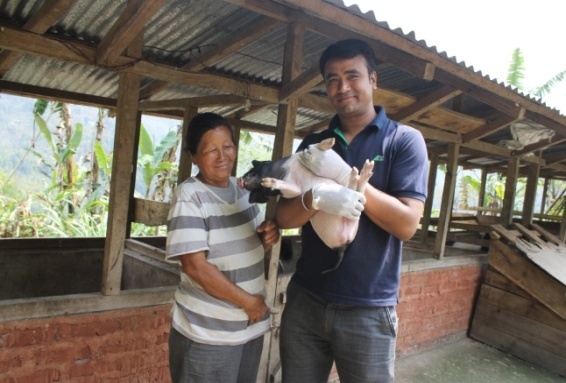 She use to inspire the youth in livestock farming by donating piglets to those who are in need of employment and use migrate to big cities of their livelihood. Now, she is a role model for many and a source of inspiration of young generation. She used to tell if at the age of more than 60 years she can earn from livestock farming then why youth couldn’t earn from it. She always used to tell that nobody should lose hope and never give up. 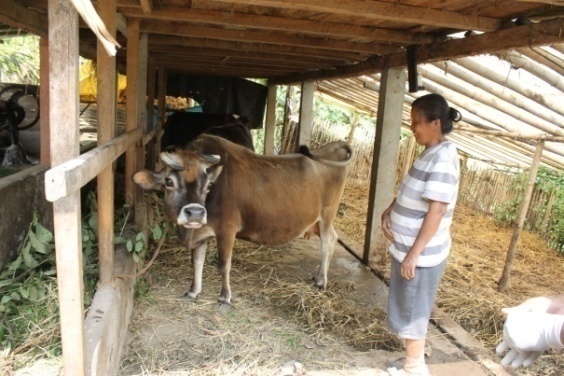 16. List of 5000 farmers with mobile number and Aadhar card number (only soft copy to be enclosed)	Collection of data is going on.17. Number of commodity based organizations/ farmers’ cooperative society formed during last one year      (Details of the group/society may be indicated)	NIL18. Any other programme organized by KVK not covered aboveOrganized Training programme under ASCI as Training partner for NSDC on Broiler Poultry Farm Worker and Bee Keeping.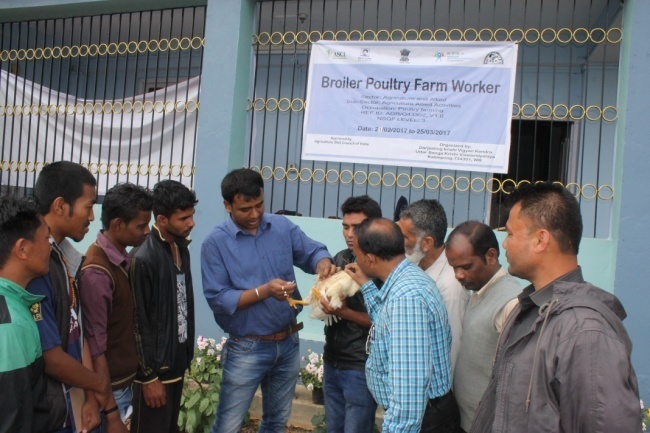 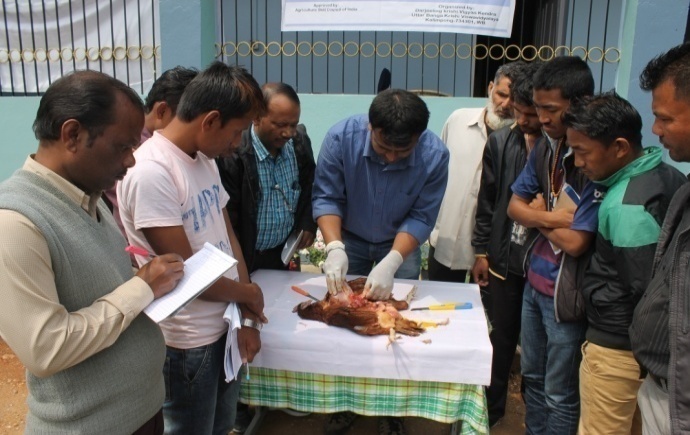 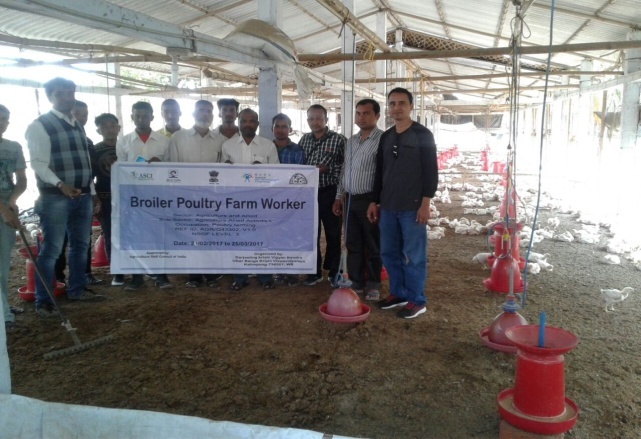 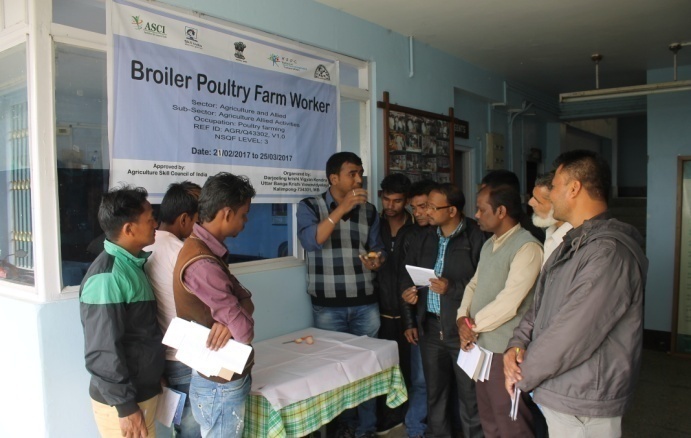 Training on Broiler Poultry Farm WorkerMaking of Video film on Integrated farming system for hill region and Clean milk production and its processing by Doordarshan, Jalpaiguri on our progressive farmer. 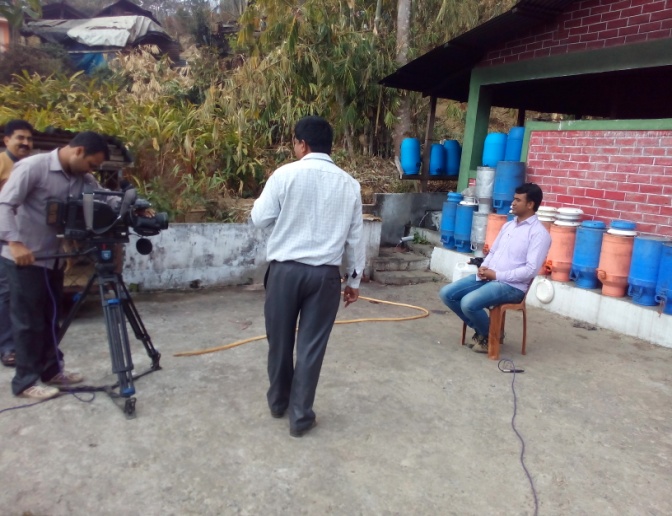 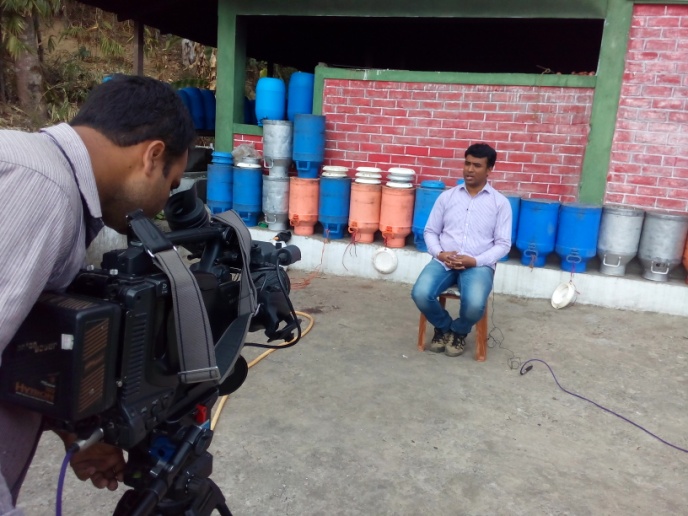 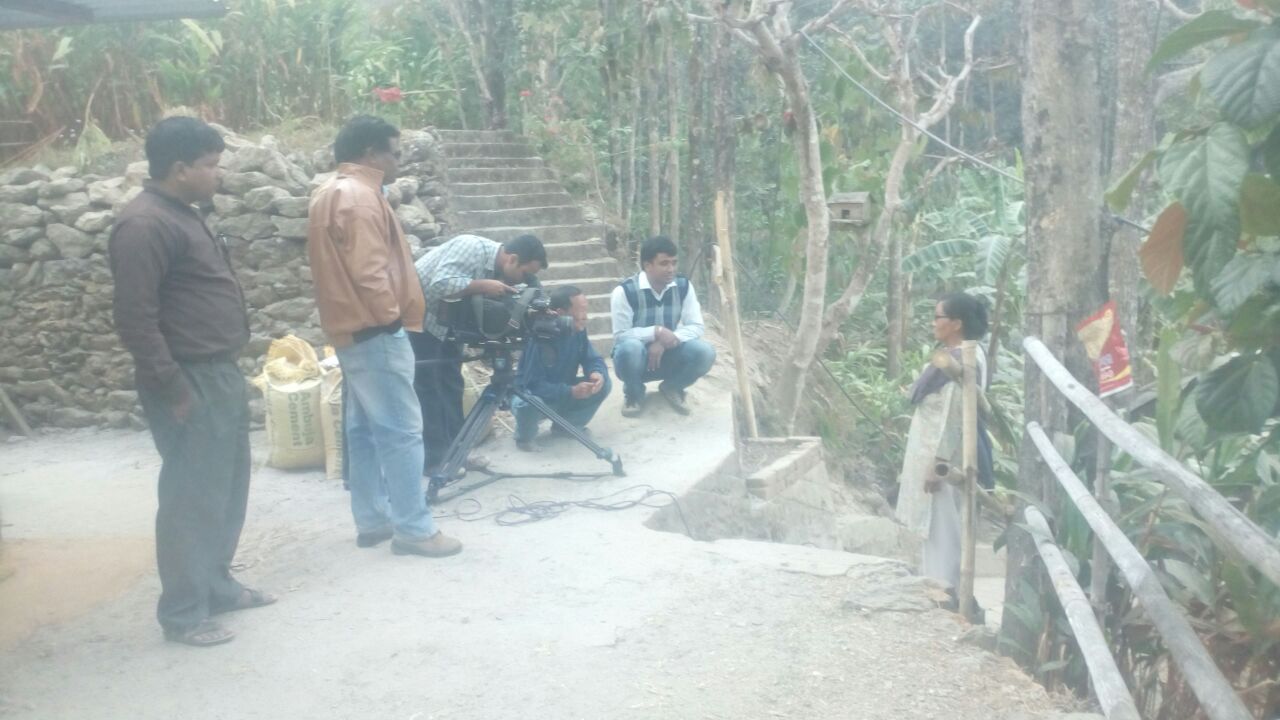 AddressTelephoneTelephoneE mailOfficeFAXDarjeeling KVKUttar Banga Krishi ViswavidyalayaKalimpong, Darjeeling, West Bengal - 73430103552 25628303552 256283djkvk@yahoo.comdjkvk93@gmail.comAddressTelephoneTelephoneE mailAddressOfficeFAXDr. Satyan Chandra SarkarUttar Banga Krishi ViswavidyalayaP.O Pundibari, Cooch Behar03582-270141/98603582-270249/986dee_ubkv@gmail.comNameTelephone / Contact Telephone / Contact Telephone / Contact ResidenceMobileEmail Dr. Mendel Wangchuk Moktan9635105595mendelmw@gmail.comSl.No.Sanctioned postName of the incumbentDesignationDisciplinePayScale with present basicDate of joiningPermanent/TemporaryCategory (SC/ST/OBC/Others)1Senior Scientist- cum- Head Dr. Mendel Wangchuk MoktanSenior Scientist- cum- Head Agril. Extension PB-44780010.12.2001PermanentST2Subject Matter Specialist Dr. Rakesh RoySMSAnimal SciencePB-33044029.06.2010PermanentSC3Subject Matter Specialist Miss Akriti PradhanSMS Home SciencePB – 32163014/07/2014PermanentOBC4Subject Matter Specialist Dr. Pranab BarmaSMSPlant ProtectionPB – 32163021/07/2014PermanentSC5Subject Matter Specialist Mrs. Snehlata LamaSMSHorticulturePB – 32163025/11/2014PermanentST6Subject Matter SpecialistVacantSMSSoil Science7Subject Matter SpecialistVacantSMSAgril Extension8Computer ProgrammerSri. Subrata MannaProgramme Assistant (Comp)M.C.APB – 21887030.01.2006PermanentOBC9Programme AssistantDr. Basu Deo KhargaProgramme Assistant (Training)Agril. ExtensionPB-21832020.06.2007PermanentGeneral10Farm ManagerAkash Deep ThapaFarm ManagerAgril. ExtensionPB-21832002.07.2007PermanentOBC11 AssistantDinesh Kr.DiyaliAssistantM.com.PB – 21887030.01.2006PermanentSC12StenographerVacant13Driver Ashok Tamang
DriverHSPB – 11073012.09.2007PermanentST14DriverHarish Kr.ChhetriDriverHSPB – 11073013.09.2007PermanentGeneral15Supporting staffMrs. Mingma Lhamu LamaSupporting staffHSPB-1721031/10/2014PermanentST16Supporting staffSri Sandeep ThapaSupporting staffB.A.PB-1721003/11/2014PermanentOBCS. No.ItemArea (ha)1Under Buildings0.252.Under Demonstration Units1.003.Under Crops2.504.Orchard/Agro-forestry1.885.Others with details16.77Total22.4S. No.Name of infrastructureNot yet startedCompleted up to plinth levelCompleted up to lintel levelCompleted up to roof levelTotally completedPlinth area (sq.m)Under use or not*Source of funding1.Administrative Building April 2004293YesICAR2.Farmers Hostel31/03/2006293YesICAR3.Staff Quarters (6)31/03/20094004 out of 6ICAR4.Piggery unit31/03/201214YesRKVY Project5Fencing 6Rain Water harvesting structure31/03/200975000 LYesICAR7Threshing floor 31/03/2012400 sq ftYesRKVY Project8Farm godown31/03/2010800 Sq ftYesICAR9. Dairy unit10.Poultry unit31/03/2012450 Sq ftYesRKVY Project11.Goatary unit31/03/2012120 Sq ftYesRKVY Project12.Mushroom Lab13.Mushroom production unitUnder constructionUnder constructionUnder constructionUnder constructionUnder constructionUnder constructionUnder constructionUnder construction14.Shade house31/03/2012800  Sq ftNoRKVY Project15.Soil test LabUniversity’s building180 Sq ftYesUniversity16 Others, Please Specify 31/03/2012300 sq ftNoRKVY ProjectApril 2004293YesICAR31/03/2006293YesICARType of vehicleYear of purchaseCost (Rs.)Total km. RunPresent statusMahendra Max (4 wheel drive)20065.0 lacks1,79,519PoorName of equipmentYear of purchaseCost (Rs.)Present statusSource of funda. Lab equipmenta. Lab equipmenta. Lab equipmenta. Lab equipmenta. Lab equipmentSpectrophotometer0.60ICARFlame Photometer0.50ICARPH Meter0.10ICARConductivity bridge0.10ICARPhysical balance0.10ICARChemical balance1.00ICARDigestion unitICARKjeldhal Distillation set0.60ICARMechanical shaker0.50ICARRefrigerator0.20ICARHot air oven0.15ICARHot plate0.25ICARGrinder0.30ICARWater distillation unit (double)1.00ICARChemical and Glass wares2.50ICARSoxlet Apparatus (Big &Small)0.50ICARLaboratory set up3.30ICARSoil and plant sample processing and storage facility0.50ICARb. Farm machineryb. Farm machineryb. Farm machineryb. Farm machineryb. Farm machineryPower tiller(2 nos) one from RRS, Hill Zone & another from KhoribariOne is in working condition another working but need some repairingOne is in working condition another working but need some repairingRotary power tiller201168500workingRKVYWeed cutter201132800WorkingRKVYMobile sprayer201132600WorkingRKVYRocker sprayer20114800WorkingRKVYBranch cutter201161000 (2nos)WorkingRKVYPaddy cutter201136000workingRKVYWeigh machine201116640(2nos)WorkingRKVYP.A. System20112860workingRKVYC.  AV AidsC.  AV AidsC.  AV AidsC.  AV AidsC.  AV AidsOver Head Projector19959042Not goodTelevision200413500GoodDVD20064050GoodCamera 19942350Not goodDigital Camera Sony F217200464990Not goodLCD Projector200878000GoodLCD Projector200956000Not GoodNikon SLR Camera200930000Not GoodHandy Cam200925000Not GoodLaptop200930000outdatedLaptop201130000Not GoodNetbook201125000Not GoodAhuja Sound system for Conference HallNot GoodCanon Photo copierGoodFAX MachineGoodLaptop201144780WorkingDesktop201140980Not WorkingLCD Projector201154000WorkingPrinter201110900Not WorkingUPS20111750Not workingName of equipmentYear of purchaseCost (Rs.)Present statusSource of fundMaize Sheller20111500  (10 pcs)WorkingICARSecateurs20112100 (6pcs)WorkingRKVYTree pruner20111645 (1pc)WorkingRKVYHedge shear20111000 (1pc)WorkingRKVYPruning saw2011400  (2pcs)WorkingRKVYGarden tools20111200  (3 pcs)WorkingRKVYSpade20113750  (12 pcs)WorkingRKVYRake20111344  (6 pcs)WorkingRKVYKhurpa2011900  (8 pcs)WorkingRKVYDatri2011375  (3pcs)WorkingRKVYKnapsack sprayer20115100  (2 pcs)WorkingRKVYTurmeric cutter  machine201614000 ( 1 Pcs)WorkingTSPHoney Extractor20166600  (2 pcs)WorkingTSPBee Hives20165400  ( 3 Pcs)WorkingTSPSl.No.DateNumber of Participants Salient RecommendationsAction takenIf not conducted, state reason 1.Sl. no.ItemInformationInformationInformation1Major Farming system/enterpriseHill and mountain farming system with horticulture base crop enterpriseHill and mountain farming system with horticulture base crop enterpriseHill and mountain farming system with horticulture base crop enterprise2Agro-climatic ZoneAgro-climatic ZoneAgro-climatic ZoneAgro-climatic ZoneHill ZoneSloppy land – high soil erosion, shallow depthAcidity problemLow soil fertility – due to NPK and micro nutrientLow Nitrogen release from organic matter due to soil acidity and low temperature Sloppy land – high soil erosion, shallow depthAcidity problemLow soil fertility – due to NPK and micro nutrientLow Nitrogen release from organic matter due to soil acidity and low temperature Sloppy land – high soil erosion, shallow depthAcidity problemLow soil fertility – due to NPK and micro nutrientLow Nitrogen release from organic matter due to soil acidity and low temperature Tarai ZoneHigh leaching loss of nutrient due to light texture soil Low availability of P due to soil acidityBo and Mo deficiency High leaching loss of nutrient due to light texture soil Low availability of P due to soil acidityBo and Mo deficiency High leaching loss of nutrient due to light texture soil Low availability of P due to soil acidityBo and Mo deficiency 3Agro ecological situationDue to sub-humid climate organic matter content moderate to high (2%) but decrease with depth The eastern Himalayan region acidic to neutral range pH foundDue to sub-humid climate organic matter content moderate to high (2%) but decrease with depth The eastern Himalayan region acidic to neutral range pH foundDue to sub-humid climate organic matter content moderate to high (2%) but decrease with depth The eastern Himalayan region acidic to neutral range pH found4Soil typeBrown forest soilSlow release nutrients from organic matter due to acidity and low temperature Micro nutrient deficiency Leaching loss of nutrients due to high rainfallSlow release nutrients from organic matter due to acidity and low temperature Micro nutrient deficiency Leaching loss of nutrients due to high rainfallSlow release nutrients from organic matter due to acidity and low temperature Micro nutrient deficiency Leaching loss of nutrients due to high rainfall5Productivity of major 2-3 crops under cereals, pulses, oilseeds, vegetables, fruits and othersCropProductivity (q/ha)Productivity (q/ha)5Productivity of major 2-3 crops under cereals, pulses, oilseeds, vegetables, fruits and othersRice 16.9816.985Productivity of major 2-3 crops under cereals, pulses, oilseeds, vegetables, fruits and othersWheat 13.1813.185Productivity of major 2-3 crops under cereals, pulses, oilseeds, vegetables, fruits and othersMaize 20.4220.425Productivity of major 2-3 crops under cereals, pulses, oilseeds, vegetables, fruits and othersGram 10.6510.655Productivity of major 2-3 crops under cereals, pulses, oilseeds, vegetables, fruits and othersOther Pulses6.196.195Productivity of major 2-3 crops under cereals, pulses, oilseeds, vegetables, fruits and others Mustard3.013.015Productivity of major 2-3 crops under cereals, pulses, oilseeds, vegetables, fruits and othersLinseed 2.052.055Productivity of major 2-3 crops under cereals, pulses, oilseeds, vegetables, fruits and othersPotato 164.40164.405Productivity of major 2-3 crops under cereals, pulses, oilseeds, vegetables, fruits and othersTea 18.8918.895Productivity of major 2-3 crops under cereals, pulses, oilseeds, vegetables, fruits and othersChilli (dry)7.57.55Productivity of major 2-3 crops under cereals, pulses, oilseeds, vegetables, fruits and othersGinger 35355Productivity of major 2-3 crops under cereals, pulses, oilseeds, vegetables, fruits and othersMandarin Orange92925Productivity of major 2-3 crops under cereals, pulses, oilseeds, vegetables, fruits and othersTomato160.79160.795Productivity of major 2-3 crops under cereals, pulses, oilseeds, vegetables, fruits and othersCabbage340.21340.215Productivity of major 2-3 crops under cereals, pulses, oilseeds, vegetables, fruits and othersCauliflower343.55343.555Productivity of major 2-3 crops under cereals, pulses, oilseeds, vegetables, fruits and othersRadish135.04135.045Productivity of major 2-3 crops under cereals, pulses, oilseeds, vegetables, fruits and othersGladiolus146733 spikes146733 spikes6Mean yearly temperature, rainfall, humidity of the district7Production of major livestock products like milk, egg, meat etc.CategoryCategoryPopulation7Production of major livestock products like milk, egg, meat etc.CattleCattle7Production of major livestock products like milk, egg, meat etc.CrossbredCrossbred2770577Production of major livestock products like milk, egg, meat etc.IndigenousIndigenous7Production of major livestock products like milk, egg, meat etc.BuffaloBuffalo55207Production of major livestock products like milk, egg, meat etc.SheepSheep7Production of major livestock products like milk, egg, meat etc.CrossbredCrossbred26497Production of major livestock products like milk, egg, meat etc.IndigenousIndigenous7Production of major livestock products like milk, egg, meat etc.GoatsGoats1879757Production of major livestock products like milk, egg, meat etc.PigsPigs538757Production of major livestock products like milk, egg, meat etc.CrossbredCrossbred7Production of major livestock products like milk, egg, meat etc.IndigenousIndigenous7Production of major livestock products like milk, egg, meat etc.RabbitsRabbits7Production of major livestock products like milk, egg, meat etc.Poultry                                            Poultry                                            6730267Production of major livestock products like milk, egg, meat etc.HenHen7Production of major livestock products like milk, egg, meat etc.DesiDesi7Production of major livestock products like milk, egg, meat etc.ImprovedImproved7Production of major livestock products like milk, egg, meat etc.DuckDuck7Production of major livestock products like milk, egg, meat etc.othersothers71593Sl.No.Name of TalukName of the blockName of the villagesMajor crops& enterprisesMajor problems identified (crop-wise)Identified Thrust Areas1KalimpongKalimpong IBong BustyPaddy, Vegetables, Maize, GingerGinger Rhizome rot, low productivity of paddy and vegetablesRhizome rot disease of ginger2Kalimpong IIBidyangLarge Cardamom, Maize Potato VegetablesBlight in Large cardamom, potato, low market price for vegetablesBlight in Large cardamom3AlgarahSangseyGinger, Maize, Vegetables, Darjeeling OrangeFruit drop in orange, Rhizome rot in gingerFruit drop in orange, Rhizome rot in ginger4MirikChenga PaniGinger, Maize, Vegetables, Animal Husbandary, Black pepper & Betal NutFruit drop of Betal Nut, Rhizome rot in gingerFruit drop of Betal Nut, Rhizome rot in ginger5KurseongMirikSittongGinger, Darjeeling Orange, VegetablesRhizome rot in ginger, fruit drop and trunk borer in orange and low market rate for vegetablesFruit drop in orange, Rhizome rot in ginger8SiliguriPhansidewaPhansidewaAnimal husbandry Diseases ProblemVaccination Name of villageBlockAction taken for developmentBidyangKalimpong IITraining, Demonstration, OFT, Field daySangseyKalimpong IITraining, Demonstration, OFT, Field daySittongKurseongTraining, Demonstration, OFT, Field dayChengaMirikTraining, Demonstration, OFT, Field dayBong BustyKalimpong ITraining, Demonstration, OFT, Field dayS. NoThrust area1.  Management of declination of Darjeeling Mandarin orange.2.  Mulching in Citrus orchard (to conserve soil moisture).3.  Management of Gerbera (cut flowers) & Marigold 4.  Production management of Rice.5.  Production management of Potato.6.  Promotion of I.P.M. in Rice and Potato.7.  Introduction of off season vegetables under plastic house.8. Socio-Economic empowerment of women through Preservation, Mushroom    production, Backyard Poultry and Goatery.9. Entrepreneurship development of rural youth through floriculture, small scale piggery and production of vermi compost.10. Production & Management of Large Cardamom and Ginger11. Production & Management of Maize.OFTOFTOFTOFTFLDFLDFLDFLDNumber of OFTsNumber of OFTsNumber of farmers Number of farmers Number of FLDsNumber of FLDsNumber of farmers Number of farmers Target Achievement Target Achievement Target Achievement Target Achievement 86655287125112Training Training Training Training Extension activities Extension activities Extension activities Extension activities Number of CoursesNumber of CoursesNumber of Participants Number of Participants Number of activities Number of activities Number of participants Number of participants Target Achievement Target Achievement Target Achievement Target Achievement 707225002498302115751227Seed production (q)Seed production (q)Planting material (Nos.) Planting material (Nos.) TargetAchievement TargetAchievement 3033.5500086591.Title of On farm TrialCultivation and study of growth of oyster mushroom on different agricultural waste substrate2.Problem areaReduced yield of mushroom through traditional practices 3.Important causeUse of paddy straw only for growing mushroom4.Technology for testingUse of various agricultural wastes as a substrate for growing mushroom5.Existing practiseUse of chemical treated paddy straw for growing mushroom6.ObjectivesTo know the most potential substrate for mushroom growth and yieldMinimize usage of chemical for the treatment of substrateModify the traditional practises followed by the farmers7.HypothesisFarmers are using chemically treated paddy straw alone for growing mushrooms. Therefore, a trial on usage of different substrates and treatment methods is scheduled for a better and safe yield of mushrooms.8.Treatment detailsFarmers practice- use of chemically treated paddy strawT1- Technology assessed- paddy straw + maize T2- Technology assessed- paddy straw + saw dust + hot water treatmentT3- Technology assessed- hot water treated paddy straw9.Source of TechnologyDepartment of Plant Science and Biotechnology, Imo State University, P.M.B 2000 Owerri, Nigeria10Critical inputsPaddy straw, saw dust, mushroom spawn, chemicals11Unit size10 (No. of Cylinder)12No. of replications413Unit costRs. 900/-14Total costRs. 3,600/-15Monitoring indicatorsCrop yield- quality and quantity of mushroom, its nutrient content could also be assessed Technology optionNo. of trialsYield componentYield componentYield componentDisease/ insect pest incidence (%)Cost of cultivation(Rs./cylinder)Gross return (Rs/cylinder)Net return(Rs./Cylinder) B C ratioTechnology optionNo. of trialsNo. of effective bunchWeight per bunch (g)Yield of 1st harvest (Kg)Disease/ insect pest incidence (%)Cost of cultivation(Rs./cylinder)Gross return (Rs/cylinder)Net return(Rs./Cylinder) B C ratioFarmers Practice431500.55%4060201.5:1T1452000.758%3090603:1T2431500.3512%3030121:1T3482501.0 5%30120904:11.Title of On farm TrialIntegrated Nutrient Management of cauliflower (Brassica oleraceae var botrytis)2.Problem areaDecline in yield and poor quality curds3.Important causeUse of only FYM no use of balance chemical fertilizer4.Technology for testingIntegrated nutrient management 5.Existing practiceUser of only FYM @ 20 tons per ha6.ObjectivesTo improve the quality of curds and also to increase the yield per ha7.HypothesisFarmers of Darjeeling district are using only FYM and unaware about the balance dose of fertilizer. So the yield as well as the quality of the curds are low. So an OFT on the Integrated Nutrient Management of cauliflower has been conducted8.Treatment detailsFarmers’ practice:  Application of FYM @20 t/haTech. option I: Application of 50% NPK i.e (75:50:50)(BasalFullP+K+1/2N,30DAS1/4N,60DAS1/4N) +50% FYM ie 5t/ha +Azospirillium @2kg/haTech. option II: Application of 50% NPK i.e (75:50:50) : Application of 50% NPK i.e (75:50:50)+50% FYM ie 5t/ha +Azospirillium @2kg/ha +50% pigmanureie 10t/ha +Azospirillium @2kg/haTech. option III: Application of 50% NPK i.e (75:50:50) : Application of 50% NPK i.e (75:50:50)+50% FYM ie 5t/ha +Azospirillium @2kg/ha +50% pigmanureie 10t/ha +Azospirillium @2kg/ha9.Source of TechnologyNagaland University, Medziphema10Critical inputsFYM, Urea, SSP, MOP, Azospirillium, Pig manure11Unit size5 Decimal 12No. of replications413Unit costRs. 1500/-14Total costRs. 6000/-15Monitoring indicatorsAverage weight of curds, yield per ha  Technology optionNo. of trialsYield componentYield componentYield componentDisease/ insect pest incidence (%)Yield(Kg/unit)Cost of cultivation(Rs./unit)Gross return (Rs/unit)Net return(Rs./Unit)BC ratioTechnology optionNo. of trialsNo. of effective bunchWeight per curd (g)Yield of 1st harvest (Kg)Disease/ insect pest incidence (%)Yield(Kg/unit)Cost of cultivation(Rs./unit)Gross return (Rs/unit)Net return(Rs./Unit)BC ratioT14T24T34T441.Title of On farm TrialVarietal assessment of potato under Hill Agro-climatic situation2.Problem areaPoor quality potato tuber, low yields.3.Important causeUse of local variety4.Technology for testingVarietal assessment with FYM @ 20tonnes/ha and NPK @ 150:100:150 kg/ha  (RDF)5.Existing practiceuse of local varieties (Darjeeling Red Round) with FYM 15 tonnes/ha6.ObjectivesTo improve the quality of tubers and also to increase the yield per ha7.HypothesisFarmers of Darjeeling district local variety of poor quality low yield8.Treatment detailsFarmers’ practice: use of seed tubers (Darjeeling Red Round) with FYM 15 tonnes/haTech. option I:  Cultivation of Kufri Himalini with FYM @ 20tonnes/ha and NPK @ 150:100:150 kg/ha  (RDF)Tech. option II: Cultivation of Kufri Kanchanwith FYM @ 20tonnes/ha and NPK @ 150:100:150 kg/ha  (RDF)Tech. option III: Cultivation of Kufri Shailjia with FYM @ 20 tonnes/ha and NPK @ 150:100:150 kg/ha(RDF)9.Source of TechnologyBCKV10Critical inputsSeed Tuber, FYM, Urea, SSP, MOP11Unit size812No. of replications413Unit cost3,700/-14Total cost14,800/-15Monitoring indicatorsAverage weight of tubers, yieldTechnology optionNo. of trialsYield componentYield componentDisease/ insect pest incidence (%)Total Yield(q/ha)Cost of cultivation(Rs./unit)Gross return (Rs/unit)Net return(Rs./Unit)BC ratioTechnology optionNo. of trialsAvg. wt. of tuber (g)Yield per Unit (Kg)Disease/ insect pest incidence (%)Total Yield(q/ha)Cost of cultivation(Rs./unit)Gross return (Rs/unit)Net return(Rs./Unit)BC ratioFarmers practice440.10537--167.843,21740278101.2:1T14111.30774--242.883,700580521051.5:1T24108.85726--227.013,700544517451.4:1T34153.64823--167.843,700617224271.6:11.Title of On farm TrialIntegrated management of rhizome rot of Ginger (Zingiber officinale) grown in Darjeeling Hills.2.Problem areaDecline in yield.3.Important causeRhizome rot complex4.Technology for testingIntegrated diseases management 5.Existing practiceApplication of FYM @20 t/ha and no management practices for Rhizome rot diseases complex6.ObjectivesTo reduce the Rhizome rot diseases complex intensity and increase the yield.7.HypothesisIn Darjeeling district the ginger crop is severely affected with Rhizome rot diseases complex and farmers do not aware for the management of this diseases8.Treatment detailsFarmers’ practice:  Application of FYM @20 t/haTech. option I:Rhizome treated with Metalaxil + Mancozeb for 20 minutes and covered with black polythene mulchTech. option II:Furrow application of Bleaching powder  (2.5 kg/bigha) followed by irrigation + Neem cake + Metalaxil MZ 1 g/l of water in 3 times.Tech. option III:T. O. I + T. O. II9.Source of TechnologyBCKV10Critical inputsMetalaxil + Mancozeb, black polythene, Bleaching powder, Neem cake, Metalaxil MZ11Unit size0.05 ha12No. of replications213Unit cost2500/-14Total cost5000/-15Monitoring indicatorsPDI, YieldTechnology optionNo. of trialsYield componentYield componentYield componentDisease/ insect pest incidence (%)Disease/ insect pest incidence (%)Disease/ insect pest incidence (%)Total Yield(q/ha)Cost of cultivation(Rs./unit)Gross return (Rs/unit)Net return(Rs./Unit)BC ratioTechnology optionNo. of trialsAvg. wt. (g)Weight per curd (g)Yield per Unit (Kg)Soft rotSoft rotBacterial wiltTotal Yield(q/ha)Cost of cultivation(Rs./unit)Gross return (Rs/unit)Net return(Rs./Unit)BC ratioFarmers practice212931.1944.3544.3525.9088,4331,34,68046,2471.52T1213324.0732.3332.3326.6189,4001,38,35548,954.71.54T222059.2713.2313.2340.971,00,1852,13,0441,12,8592.13T3216823.4327.6427.6433.641,04,9041,74,92870,0241.661.Title of On farm TrialProduction performance of Srinidhi poultry breed under backyard poultry farming system in hills.2.Problem diagnosedLow production of local poultry under backyard farming 3.Details of technologies selected for assessment/refinementFarmers’ practice: Indigenous breed under backyard farming systemTech. option I:  Vanaraja poultry breed under backyard farmingsystemTech. option II: Srinidhi poultry breed under backyard farmingsystem 4.Source of TechnologyProject Directorate on Poultry, Hyderabad 5.Production system and thematic areaBackyard farming system in hills and production performance 6.Performance of the Technology with performance indicatorsVanaraja shows higher production in terms of both body weight and egg production 7.Final recommendation for micro level situationVanaraja shows higher performance than Srinidhi8.Constraints identified and feedback for researchSrinidhi had higher mortality rate than Vanaraja. Sustainability of Srinidhi was found poor for 1stand 2ndyear. Mortality rate of Vanaraja and Srinidhi poultry breeds needs to be done for consecutive 3-5 years. 9.Process of farmers participation and their reactionInitial response of the farmers is good on Vanaraja than Srinidhi poultry breed. Technology optionGrowth rate(@8 weeks) Growth rate(@8 weeks) Growth rate(@20 weeks) Growth rate(@20 weeks) Growth rate (@40weeks)Growth rate (@40weeks)Egg Production Egg Production Mortality rate (%)C:B ratioTechnology optionMale (Mean±SD) Female (Mean±SD) Male (Mean±SD) Female (Mean±SD)Male (Mean±SD) Female (Mean±SD) Sexual Maturity (week) No. of eggs / hen / annum(Mean±SD) Mortality rate (%)C:B ratioFarmers’ practice 1.29±0.69 1.18±0.262.02±0.35 1.76±0.462.90±0.912.56±0.122680.82±25.6715.131:2.6Tech. option I1.59±0.631.36±0.772.61±0.32 2.20±0.373.70±01.073.02±01.2525133.07±42.3612.101:4.1Tech. option II1.61±0.21 1.32±0.362.76±0.462.26±0.963.76±11.033.15±01.1723121.82±36.7116.401:3.21.Title of On farm TrialPreparation of low cost feed using local feed ingredients for pig2.Problem diagnosedLow growth rate of pig and high mortality of piglet when fed with kitchen waste only under backyard farming system 3.Details of technologies selected for assessment/refinementFarmers’ practice: Feeding with kitchen waste only under backyard farming system Tech. option I:  Feeding with commercial feed available at the market Tech. option II: Feeding of Corn + Oilcake + Vitamin + Minerals Tech. option III: Tech. option II + Feed additives + antibiotics4.Source of TechnologyIndian Veterinary Research Institute 5.Production system and thematic areaBackyard farming system in hills and production performance 6.Performance of the Technology with performance indicatorsTech. Option III shows higher production in terms of body weight and low mortality rate 7.Final recommendation for micro level situationTech. Option III shows higher production performance which can be taken for frontline demonstration.8.Constraints identified and feedback for researchLow knowledge level of the farmers about scientific feeding management practices 9.Process of farmers participation and their reactionActive participation by the farmers and response of the farmers was good. Technology optionGrowth rate (@3 months) Growth rate (@3 months) Growth rate (@6 months)Growth rate (@6 months)Disease incidence (%)Mortality rate (%)C:B ratioTechnology optionMale (Mean±SD) Female (Mean±SD) Male (Mean±SD) Female (Mean±SD)Disease incidence (%)Mortality rate (%)C:B ratioFarmers’ practice 15.83±8.3013.36±6.7168.17±12.1464.39±13.6122.613.31:23Tech. option I20.33±9.0519.41±6.0778.45±11.9273.30±16.1015.110.21:2.9Tech. option II21.12±2.3219.15±9.5581.33±14.7677.59±13.1314.411.51:3.2Tech. option III22.38±3.7220.58±4.2786.60±18.3079.63±18.1811.74.51:3.8Sl.No.CropThematic areaTechnology Demonstrated with detailed treatmentsArea (ha)Area (ha)No. of farmers/demonstrationNo. of farmers/demonstrationNo. of farmers/demonstrationReasons for shortfall in achievement Sl.No.CropThematic areaTechnology Demonstrated with detailed treatmentsProposedActualSC/STOthersTotal 1.Darjeeling MandarinCrop production Nutritional Management of Darjeeling Mandarin NPK300:250:300g/pt B(250g),50%FYM,25%PM110112.Kitchen GardenNutritional and Food Security Use of Kitchen waste in Kitchen Garden 4 Unit each of 100 sq ft4 Unit each of 100 sq ft1343.Formulation of Low cost nutrition rich supplementsNutrition Security of Rural Children Enhancement and availability of Nutrients2 Units each of 20 children2 Units each of 20 children2218404.CropSeasonFarming situation (RF/Irrigated)Soil typeStatus of soil(Kg/ha)Status of soil(Kg/ha)Status of soil(Kg/ha)Previous cropSowing dateHarvest dateSeasonal rainfall (mm)No. of rainy daysCropSeasonFarming situation (RF/Irrigated)Soil typeNP2O5K2OPrevious cropSowing dateHarvest dateSeasonal rainfall (mm)No. of rainy daysDarjeeling MandarinRabiRainfedAcidic---Perennial April 16Oct 16January 17--Kitchen GardenRound the yearIrrigatedAcidic--------Round the yearRound the year---CropThematic areaName of the technology demonstratedNo. of FarmerArea(ha)Yield (q/ha)Yield (q/ha)*Economics of demonstration (Rs./ha)*Economics of demonstration (Rs./ha)*Economics of demonstration (Rs./ha)*Economics of demonstration (Rs./ha)*Economics of  check(Rs./ha)*Economics of  check(Rs./ha)*Economics of  check(Rs./ha)*Economics of  check(Rs./ha)CropThematic areaName of the technology demonstratedNo. of FarmerArea(ha)DemonsrationCheckGrossCostGrossReturnNet Return**BCRGrossCostGrossReturnNet Return**BCRDarjeeling MandarinCrop productionNutritional Management of Darjeeling MandarinNPK300:250:300g/pt B(250g),50%FYM,25%PM113701801841495483403641912.9:11059402667601608202.5:1GingerCrop protectionDisease management in ginger with Hot water treatment and application of bio agent20.147.527.41024502470001445502.4188433142480540471.61Large CardamomCrop protectionManagement of blight disease of  Large Cardamom with 1% Bordeaux mixture40.144.323.66603662502601898944.1557,6722122801546083.68Beneficiary Thematic areaName of the technology demonstratedNo. of childrenAreaWeight (Kg)InitialWeight (Kg)InitialWeight (Kg)FinalWeight (Kg)FinalHeight (cm)InitialHeight (cm)InitialHeight (cm)FinalHeight (cm)Final*Economics of demonstration (Rs./head/month)*Economics of  check(Rs./head/month)Beneficiary Thematic areaName of the technology demonstratedNo. of childrenAreaDemoCheckDemoCheckDemonsrationCheckDemonsrationCheck*Economics of demonstration (Rs./head/month)*Economics of  check(Rs./head/month)Pre-school children Nutrition Formulation of low cost nutrition rich supplements40214.014.5814.1614.66116.6119.4116.6119.4375/-350/-CropThematic AreaName of the technology demonstratedNo. of FarmersArea(ha)Yield (q/ha)Yield (q/ha)% Increase*Economics of demonstration (Rs./ha)*Economics of demonstration (Rs./ha)*Economics of demonstration (Rs./ha)*Economics of demonstration (Rs./ha)*Economics of  check(Rs./ha)*Economics of  check(Rs./ha)*Economics of  check(Rs./ha)*Economics of  check(Rs./ha)CropThematic AreaName of the technology demonstratedNo. of FarmersArea(ha)DemoCheck% IncreaseGrossCostGrossReturnNet Return**BCRGrossCostGrossReturnNet Return**BCRTotalCropThematic AreaName of the technology demonstratedNo. of FarmersArea(ha)Yield (q/ha)Yield (q/ha)% Increase*Economics of demonstration (Rs./ha)*Economics of demonstration (Rs./ha)*Economics of demonstration (Rs./ha)*Economics of demonstration (Rs./ha)*Economics of  check(Rs./ha)*Economics of  check(Rs./ha)*Economics of  check(Rs./ha)*Economics of  check(Rs./ha)CropThematic AreaName of the technology demonstratedNo. of FarmersArea(ha)DemoCheck% IncreaseGrossCostGrossReturnNet Return**BCRGrossCostGrossReturnNet Return**BCRTotal        CropThematic areaName of the technology demonstratedNo. of FarmerArea(ha)Yield (q/ha)Yield (q/ha)%  change in yield Other parametersOther parameters*Economics of demonstration (Rs./ha)*Economics of demonstration (Rs./ha)*Economics of demonstration (Rs./ha)*Economics of demonstration (Rs./ha)*Economics of  check(Rs./ha)*Economics of  check(Rs./ha)*Economics of  check(Rs./ha)*Economics of  check(Rs./ha)        CropThematic areaName of the technology demonstratedNo. of FarmerArea(ha)DemonsrationCheck%  change in yield DemoCheckGrossCostGrossReturnNet Return**BCRGrossCostGrossReturnNet Return**BCRTotalTotalCategoryThematic areaName of the technology demonstratedNo. of FarmerNo.of units Major parameters Major parameters % change in major parameter Other parameter Other parameter *Economics of demonstration (Rs.)*Economics of demonstration (Rs.)*Economics of demonstration (Rs.)*Economics of demonstration (Rs.)*Economics of  check(Rs.)*Economics of  check(Rs.)*Economics of  check(Rs.)*Economics of  check(Rs.)CategoryThematic areaName of the technology demonstratedNo. of FarmerNo.of units DemonstrationCheck% change in major parameter DemonsrationCheckGrossCostGrossReturnNet Return**BCRGrossCostGrossReturnNet Return**BCRDairyCowBuffaloPoultryProduction performanceVanaraja3030Egg productionEgg production19Weight gainWeight gain654034700281601:5.30556021750161901:3.91RabbitryPigerryProduction performanceHampshire3030Growth rate Growth rate 15Litter size Litter size 76501550078501:2.03 6350 12200 7850 1:1.92 Category Thematic areaThematic areaName of the technology demonstratedNo. of FarmerNo.of units Major parameters Major parameters % change in major parameter Other parameter Other parameter *Economics of demonstration (Rs.)*Economics of demonstration (Rs.)*Economics of demonstration (Rs.)*Economics of demonstration (Rs.)*Economics of  check(Rs.)*Economics of  check(Rs.)*Economics of  check(Rs.)*Economics of  check(Rs.)Category Thematic areaThematic areaName of the technology demonstratedNo. of FarmerNo.of units DemonsrationCheck% change in major parameter DemonsrationCheckGrossCostGrossReturnNet Return**BCRGrossCostGrossReturnNet Return**BCRCommon carps Mussels Ornamental fishes Others (pl.specify)TotalTotalCategory Name of the technology demonstratedNo. of FarmerNo.of units Major parameters Major parameters % change in major parameter Other parameter Other parameter *Economics of demonstration (Rs.) or Rs./unit *Economics of demonstration (Rs.) or Rs./unit *Economics of demonstration (Rs.) or Rs./unit *Economics of demonstration (Rs.) or Rs./unit *Economics of  check(Rs.) or Rs./unit *Economics of  check(Rs.) or Rs./unit *Economics of  check(Rs.) or Rs./unit *Economics of  check(Rs.) or Rs./unit Category Name of the technology demonstratedNo. of FarmerNo.of units DemonsrationCheck% change in major parameter DemonsrationCheckGrossCostGrossReturnNet Return**BCRGrossCostGrossReturnNet Return**BCROyster mushroom Enterprise developmentButton mushroom VermicompostSericulture Apiculture Others (pl.specify)TotalTotalCategoryName of technologyNo. of demonstrationsObservationsObservationsRemarksCategoryName of technologyNo. of demonstrationsDemonstrationCheckRemarksFarm WomenCultivation of Oyster Mushroom6Pregnant womenLow cost nutritional supplements 3Adolescent GirlPreservation and Value addition 2Other womenKitchen Gardening for nutrition and food security 4ChildrenNutrition, health and sanitation 1NeonatalInfantsPreparation of low cost Malted Supplements2Name of the implement CropName of the technology demonstratedNo. of FarmerArea (ha)Filed observation (output/man hour)Filed observation (output/man hour)% change in major parameter Labor reduction (man days)Labor reduction (man days)Labor reduction (man days)Labor reduction (man days)Cost reduction (Rs./ha or Rs./Unit)Cost reduction (Rs./ha or Rs./Unit)Cost reduction (Rs./ha or Rs./Unit)Cost reduction (Rs./ha or Rs./Unit)Name of the implement CropName of the technology demonstratedNo. of FarmerArea (ha)DemonsrationCheck% change in major parameter --------------------------------CropName of the HybridNo. of farmersArea (ha)Yield (kg/ha)  / major parameterYield (kg/ha)  / major parameterYield (kg/ha)  / major parameterEconomics (Rs./ha)Economics (Rs./ha)Economics (Rs./ha)Economics (Rs./ha)CerealsDemoLocal check% change Gross CostGross Return Net ReturnBCRBajraMaizeF700190.626.420.821.22150039600181001.84Paddy PS -580.117.812.728.62533462300369662.45SorghumWheatOthers (pl.specify)Total OilseedsCastorMustardSafflowerSesameSunflowerGroundnutSoybeanOthers (pl.specify)TotalPulses GreengramBlackgramBengalgramRedgramOthers (pl.specify)TotalVegetable cropsBottle gourdCapsicumCucumberTomatoBrinjalOkraOnionPotatoField beanOthers (pl.specify)Total Commercial crops Cotton Coconut Others (pl.specify)Total Fodder cropsNapier (Fodder)Maize (Fodder)Sorghum (Fodder)Others (pl.specify)TotalS. NoCropFeed Back1Mandarin OrangeAfter nutritional management size and yield of fruits were increased.2Maize – F7001The performance of this Hybrid variety is good in terms of corn size and yield.3Paddy –PS5Production of this scented rice is satisfactory, but the milling performance is not at per due to the long grain4GingerRhizome rot was effectively managed and yield was good.5Large CardamomBlight diseases was effectively managed.6Kitchen GardenIt is well accepted among rural family with horizontal expansion 7Low cost malted supplementsFor effective acceptability more awareness is required.8Hampshire pigHampshire pig have good litter size and growth rate compared to desi pig9Vanaraja poultryVanaraja poultry have high growth rate and egg laying efficiency compared to desi poultry birdsSL.No.ActivityDateNo. of activities organizedNumber of participantsRemarks1.Field days05/07/201611/07/201609/06/201615/03/2017111198187Hybrid MaizePS-5 PaddyKiwi fruitPotato2.Farmers Training24/11/2016136Low cost Malted supplements3.Media coverage4.Training for extension functionariesSl.No.Crop demonstratedExisting (Farmer's) variety nameExisting yield(q/ha)Yield gap (Kg/ha)w.r.toYield gap (Kg/ha)w.r.toYield gap (Kg/ha)w.r.toName of Variety + TechnologydemonstratedNumber of farmersArea in haYield obtained (q/ha)Yield obtained (q/ha)Yield obtained (q/ha)Yield  gap minimized(%)Yield  gap minimized(%)Yield  gap minimized(%)Sl.No.Crop demonstratedExisting (Farmer's) variety nameExisting yield(q/ha)Districtyield (D)Stateyield (S)Potentialyield (P)Name of Variety + TechnologydemonstratedNumber of farmersArea in haYield obtained (q/ha)Yield obtained (q/ha)Yield obtained (q/ha)Yield  gap minimized(%)Yield  gap minimized(%)Yield  gap minimized(%)Sl.No.Crop demonstratedExisting (Farmer's) variety nameExisting yield(q/ha)Districtyield (D)Stateyield (S)Potentialyield (P)Name of Variety + TechnologydemonstratedNumber of farmersArea in haMax.Min.Av.DSP1BlackgramSaradaWBU108Local4.6482580Sarada(WBU 108)153207.93.86.0119.83.492MustardB9(Yellow)PT30311.613307641400VarietyBio fertilizerPSBNutrientMngt.601511.2011.7812.689.2810.2310.5810.0210.6211.0867.168.970.0223.728.131.13MustardGarima(Black)NS21210.323307641400VarietyBio fertilizer PSBNutrient Mngt.60159.529.8310.367.658.248.658.128.919.3359.362.967.55.914.218.14*Green GramSukumarSl.No.Variety demonstrated & Technology demonstrated Farmer’s Existing plotFarmer’s Existing plotFarmer’s Existing plotFarmer’s Existing plotDemonstration plotDemonstration plotDemonstration plotDemonstration plotSl.No.Variety demonstrated & Technology demonstrated Gross Cost(Rs/ha)Gross return(Rs/ha)Net Return(Rs/ha)B:CratioGross Cost(Rs/ha)Gross return(Rs/ha)Net Return(Rs/ha)B:Cratio1Blackgram174562070032441.18187322704583131.442MustardB9(Yellow)404814362103143.54386817048131804.403MustardGarima(Black)40481221681683.01386814628107603.784Green GramSukumarSl.No.Crop and varietyDemonstratedTotal ProduceObtained (kg)Produce sold (Kg/household)SellingRate (Rs/Kg)Produce used for own sowing (Kg)Produce distributed to other farmers (Kg)Purpose for which income gained was utilized Employment Generated (Mandays/house hold)1BlackgramSaradaWBU 1081202020045178Household Activity& Child Edu.62MustardB9(Yellow)75153MustardGarima(Black)60904Green GramSukumarSl.No.Technologies demonstrated (with name)Farmers' Perception parametersFarmers' Perception parametersFarmers' Perception parametersFarmers' Perception parametersFarmers' Perception parametersFarmers' Perception parametersSl.No.Technologies demonstrated (with name)Suitability to their farming systemLikings (Preference)AffordabilityAny negative effectIs Technology acceptable to all in the group/villageSuggestions, for change/improvement, if any1BlackgramYesYieldYesNoYes--2VarietyBio ferzPSBNutrient MgntYesGoodAffordableNo Yes--3VarietyBio ferzPSBNutrient MgntYesGoodAffordableNoYes--4Green gram Specific CharacteristicPerformancePerformance of Technology vis-a vis Local CheckFarmers FeedbackBlackgramSaradaWBU 108Pod formation per plant is higherLine sowing with application of Bio fertilizer (Rhizobium) performed well than the local practiceProduce higher yield than the local one. Infestation of pest and diseases was lower.MustardB9(Yellow)Height of the crop is shorter with higher number of branches and resistant to lodgingPod formation is higherSeed per pod is higherSurvive well in low moisture in soilLine sowing with application of Bio fertilizer (PSB) performed well than the local practiceProduce higher yield than the local check with the application of Bio fertilizer and nutrient management.Duration of the crop is shorter MustardGarima(Black)Green GramSukumarSl. No.Extension Activities organizedDate and place of activityNumber of farmer attendedTraining26/08/16, Sumbuk3429/08/16, Sindebong3031/08/16, Sittong4431/08/16, Bong Busty2201/09/16, Bidyang1501/09/16, Khamdong8Demonstration26/08/16, Sumbuk3429/08/16, Sindebong3031/08/16, Sittong4431/08/16, Bong Busty2201/09/16, Bidyang1501/09/16, Khamdong8Field Visit31/10/16, Sumbuk728/10/16, Sindebong1227/10/16, Sittong731/10/16, Bong Busty827/10/16, Bidyang1028/10/16, Khamdong2Crop(provide crop wise information )ItemsBudgetReceived(Rs.)BudgetUtilization(Rs.)Balance(Rs.)i) Critical inputii) TA/DA/POL etc. for monitoringiii) Extension Activities (Field day)iv)Publication of literatureTotalName of farmerFather’s nameVillageBlockMobile No.Email IDGPS Coordinates (DDMMSS format)GPS Coordinates (DDMMSS format)Soil testing done (Yes/No)Recommendations based on soil test valueBrief technology interventionVarietySeed quantity usedDemo. Yield (q/ha)Demo. Yield (q/ha)Demo. Yield (q/ha)Yield of local check q/ha% increaseLatitudeLongitudeHLAName of farmerFather’s nameVillageBlockMobile No.Email IDGPS Coordinates (DDMMSS format)GPS Coordinates (DDMMSS format)Soil testing done (Yes/No)Recommendations based on soil test valueBrief technology interventionVarietySeed quantity usedDemo. Yield (q/ha)Demo. Yield (q/ha)Demo. Yield (q/ha)Yield of local check q/ha% increaseLatitudeLongitudeHLAThematic AreaNo. of CoursesNo. of ParticipantsNo. of ParticipantsNo. of ParticipantsNo. of ParticipantsNo. of ParticipantsNo. of ParticipantsNo. of ParticipantsNo. of ParticipantsNo. of ParticipantsNo. of ParticipantsGrand TotalGrand TotalGrand TotalThematic AreaNo. of CoursesOtherOtherOtherSCSCSCSCSTSTSTGrand TotalGrand TotalGrand TotalNo. of CoursesMFTMFFTMFT  MFTI. Crop ProductionWeed ManagementResource Conservation TechnologiesCropping SystemsCrop DiversificationIntegrated FarmingWater management Seed productionNursery management Integrated Crop Management Fodder production 101100002272922830Production of organic inputsOthers, (cultivation of crops ) II. Horticulturea) Vegetable CropsIntegrated nutrient management Water managementEnterprise developmentSkill developmentYield incrementProduction of low volume and high value cropsOff-season vegetables124386220027613334477Nursery raisingExport potential vegetablesGrading and standardization Protective cultivation (Green Houses, Shade Net etc.)118123001116814242145Others, if any (Cultivation of Vegetable)120163610018917292554Training and Pruningb) FruitsLayout and Management of OrchardsCultivation of Fruit19253400003140038Management of young plants/orchardsRejuvenation of old orchardsExport potential fruitsMicro irrigation systems of orchardsPlant propagation techniquesOthers, if any(INM)c) Ornamental PlantsNursery ManagementManagement of potted plantsExport potential of ornamental plants100000000636306363Propagation techniques of Ornamental Plants Others, if anyd) Plantation cropsProduction and Management technologyProcessing and value addition10550111011077Others, if anye) Tuber cropsProduction and Management technologyProcessing and value additionOthers, if anyf) SpicesProduction and Management technologyProcessing and value additionOthers, if anyg) Medicinal and Aromatic PlantsNursery managementProduction and management technologyPost harvest technology and value additionOthers, if anyIII. Soil Health and Fertility ManagementSoil fertility managementSoil and Water Conservation Integrated Nutrient ManagementProduction and use of organic inputsManagement of Problematic soilsMicro nutrient deficiency in cropsNutrient Use EfficiencySoil and Water TestingOthers, if anyIV. Livestock Production and ManagementDairy Management1821000002342731637Poultry Management113013700711221122Piggery Management Rabbit Management Disease Management 19312700700016319Feed management Production of quality animal products1161935011112618282654Others, if any Goat farming 116016300300019019V. Home Science/Women empowermentHousehold food security by kitchen gardening and nutrition gardeningDesign and development of low/minimum cost diet1033021212106603030Designing and development for high nutrient efficiency dietMinimization of nutrient loss in processing Gender mainstreaming through SHGsStorage loss minimization techniquesEnterprise developmentValue addition40272705550282801460Income generation activities for empowerment of rural Women  2151833024242441317195574Location specific drudgery reduction technologies Rural Crafts Capacity building 12355991423591524Women and child care Others, if anyVI. Agril. EngineeringInstallation and maintenance of micro irrigation systemsUse of Plastics in farming practicesProduction of small tools and implementsRepair and maintenance of farm machinery and implementsSmall scale processing and value additionPost Harvest TechnologyOthers, if anyVII. Plant ProtectionIntegrated Pest Management 66729676129296139616910959139Integrated Disease Management 2211738102212161127473077Bio-control of pests and diseases 120020261313391010060Production of  bio control agents and bio pesticidesOthers, if anyVIII. FisheriesIntegrated fish farmingCarp breeding and hatchery managementCarp fry and fingerling rearingComposite fish culture & fish diseaseFish feed preparation & its application to fish pond, like nursery, rearing & stocking pondHatchery management and culture of freshwater prawnBreeding and culture of ornamental fishesPortable plastic carp hatcheryPen culture of fish and prawnShrimp farmingEdible oyster farmingPearl cultureFish processing and value additionOthers, if anyIX. Production of Inputs at siteSeed ProductionPlanting material productionBio-agents productionBio-pesticides productionBio-fertilizer productionVermi-compost productionOrganic manures productionProduction of fry and fingerlingsProduction of Bee-colonies and wax sheetsSmall tools and implementsProduction of livestock feed and fodderProduction of Fish feedOthers, if anyX. Capacity Building and Group DynamicsLeadership developmentGroup dynamics Formation and Management of SHGsMobilization of social capitalEntrepreneurial development of farmers/youthsWTO and IPR issues Others, if anyXI Agro-forestryProduction technologies Nursery managementIntegrated Farming Systems XII. Others (Pl. Specify)TOTAL29258218447122122106199124248341387427929Thematic AreaNo. of CoursesNo. of ParticipantsNo. of ParticipantsNo. of ParticipantsNo. of ParticipantsNo. of ParticipantsNo. of ParticipantsNo. of ParticipantsNo. of ParticipantsNo. of ParticipantsNo. of ParticipantsGrand TotalGrand TotalGrand TotalThematic AreaNo. of CoursesOtherOtherOtherSCSCSCSCSTSTSTGrand TotalGrand TotalGrand TotalNo. of CoursesMFTMFFTMFT  MFTMushroom Production132225000001132326Bee-keeping1161935001112618282654Integrated farmingSeed production Production of organic inputsIntegrated Farming120163611018917292554Planting material production Vermi-cultureSericultureProtected cultivation of vegetable cropsCommercial fruit productionRepair and maintenance of farm machinery and implementsNursery Management of Horticulture cropsTraining and pruning of orchardsValue additionProduction of quality animal productsDairying113013880800021021Sheep and goat rearing1161935001112618282654Quail farmingPiggeryRabbit farmingPoultry production2181937111111217623462672Ornamental fisheriesEnterprise developmentPara vets Para extension workers 100000000303003030Composite fish cultureFreshwater prawn cultureShrimp farmingPearl cultureCold water fisheries Fish harvest and processing technologyFry and fingerling rearing Small scale processing Post Harvest TechnologyTailoring and StitchingRural CraftsTOTAL8869518120203234958107155156311Thematic AreaNo. of CoursesNo. of ParticipantsNo. of ParticipantsNo. of ParticipantsNo. of ParticipantsNo. of ParticipantsNo. of ParticipantsNo. of ParticipantsNo. of ParticipantsNo. of ParticipantsNo. of ParticipantsGrand TotalGrand TotalGrand TotalThematic AreaNo. of CoursesOtherOtherOtherSCSCSCSCSTSTSTGrand TotalGrand TotalGrand TotalNo. of CoursesMFTMFFTMFT  MFTProductivity enhancement in field cropsValue additionIntegrated Pest ManagementIntegrated Nutrient managementRejuvenation of old orchards  Protected cultivation technologyFormation and Management of SHGsGroup Dynamics and farmers organizationInformation networking among farmersCapacity building for ICT applicationCare and maintenance of farm machinery and implementsWTO and IPR issues Management in farm animalsLivestock feed and fodder productionHousehold food securityWomen and Child careLow cost and nutrient efficient diet designing Production and use of organic inputsGender mainstreaming through SHGsTOTALThematic AreaNo. of CoursesNo. of ParticipantsNo. of ParticipantsNo. of ParticipantsNo. of ParticipantsNo. of ParticipantsNo. of ParticipantsNo. of ParticipantsNo. of ParticipantsNo. of ParticipantsNo. of ParticipantsGrand TotalGrand TotalGrand TotalThematic AreaNo. of CoursesOtherOtherOtherSCSCSCSCSTSTSTGrand TotalGrand TotalGrand TotalNo. of CoursesMFTMFFTMFT  MFTI. Crop ProductionWeed ManagementResource Conservation TechnologiesCropping SystemsCrop DiversificationIntegrated FarmingWater management Seed productionNursery management Integrated Crop Management Fodder production Production of organic inputsOthers, (cultivation of crops ) 14480000000448II. Horticulturea) Vegetable CropsIntegrated nutrient management 11417313225404211940Water managementEnterprise developmentSkill developmentYield incrementProduction of low volume and high value cropsOff-season vegetables161700003182191928Nursery raisingExport potential vegetablesGrading and standardization Protective cultivation (Green Houses, Shade Net etc.)11120000891791019Others, if any (Cultivation of Vegetable)Training and Pruningb) FruitsLayout and Management of OrchardsCultivation of FruitManagement of young plants/orchardsRejuvenation of old orchardsExport potential fruitsMicro irrigation systems of orchardsPlant propagation techniquesOthers, if any(INM)c) Ornamental PlantsNursery ManagementManagement of potted plantsExport potential of ornamental plantsPropagation techniques of Ornamental Plants Others, if anyd) Plantation cropsProduction and Management technology112820566116713232144Processing and value additionOthers, if anye) Tuber cropsProduction and Management technology142832011106643539Processing and value additionOthers, if anyf) SpicesProduction and Management technology24515600000365418120101Processing and value addition161521000026882129Others, if anyg) Medicinal and Aromatic PlantsNursery managementProduction and management technologyPost harvest technology and value additionOthers, if anyIII. Soil Health and Fertility ManagementSoil fertility managementSoil and Water Conservation Integrated Nutrient ManagementProduction and use of organic inputsManagement of Problematic soilsMicro nutrient deficiency in cropsNutrient Use EfficiencySoil and Water TestingOthers, if anyIV. Livestock Production and ManagementDairy Management113215700730323225Poultry Management3827351010102063642247397Piggery Management Rabbit Management Disease Management Feed management Production of quality animal productsOthers, if any Goat farming V. Home Science/Women empowermentHousehold food security by kitchen gardening and nutrition gardening101717000000001717Design and development of low/minimum cost diet116016000026818624Designing and development for high nutrient efficiency diet1212230000671327936Minimization of nutrient loss in processing Gender mainstreaming through SHGsStorage loss minimization techniquesEnterprise developmentValue additionIncome generation activities for empowerment of rural Women  111819000012416231235Location specific drudgery reduction technologies Rural Crafts Capacity building Women and child care 33424501110333337679Others, if anyVI. Agril. EngineeringInstallation and maintenance of micro irrigation systemsUse of Plastics in farming practicesProduction of small tools and implementsRepair and maintenance of farm machinery and implementsSmall scale processing and value additionPost Harvest TechnologyOthers, if anyVII. Plant ProtectionIntegrated Pest Management 242165831144520659037127Integrated Disease Management 2241943344710111372461Bio-control of pests and diseases Production of  bio control agents and bio pesticidesOthers, if anyVIII. FisheriesIntegrated fish farmingCarp breeding and hatchery managementCarp fry and fingerling rearingComposite fish culture & fish diseaseFish feed preparation & its application to fish pond, like nursery, rearing & stocking pondHatchery management and culture of freshwater prawnBreeding and culture of ornamental fishesPortable plastic carp hatcheryPen culture of fish and prawnShrimp farmingEdible oyster farmingPearl cultureFish processing and value additionOthers, if anyIX. Production of Inputs at siteSeed ProductionPlanting material productionBio-agents productionBio-pesticides productionBio-fertilizer productionVermi-compost productionOrganic manures productionProduction of fry and fingerlingsProduction of Bee-colonies and wax sheetsSmall tools and implementsProduction of livestock feed and fodderProduction of Fish feedOthers, if anyX. Capacity Building and Group DynamicsLeadership developmentGroup dynamics Formation and Management of SHGsMobilization of social capitalEntrepreneurial development of farmers/youthsWTO and IPR issues Others, if anyXI Agro-forestryProduction technologies Nursery managementIntegrated Farming Systems XII. Others (Pl. Specify)TOTAL2423022245231312556143158301404405809Thematic AreaNo. of CoursesNo. of ParticipantsNo. of ParticipantsNo. of ParticipantsNo. of ParticipantsNo. of ParticipantsNo. of ParticipantsNo. of ParticipantsNo. of ParticipantsNo. of ParticipantsNo. of ParticipantsGrand TotalGrand TotalGrand TotalThematic AreaNo. of CoursesOtherOtherOtherSCSCSCSCSTSTSTGrand TotalGrand TotalGrand TotalNo. of CoursesMFTMFFTMFT  MFTMushroom Production19091111011251136451156Bee-keepingIntegrated farmingSeed production Production of organic inputsIntegrated FarmingPlanting material production 1162180000119200038Vermi-cultureSericultureProtected cultivation of vegetable cropsCommercial fruit productionRepair and maintenance of farm machinery and implementsNursery Management of Horticulture cropsTraining and pruning of orchardsValue additionProduction of quality animal productsDairying265299411113144212549636162Sheep and goat rearing22632912124161501530060Quail farmingPiggery350577613362965273183Rabbit farmingPoultry production21131455496212702050Ornamental fisheriesPara vets Para extension workers Composite fish cultureFreshwater prawn cultureShrimp farmingPearl cultureCold water fisheries Fish harvest and processing technologyFry and fingerling rearing Small scale processing Post Harvest TechnologyTailoring and StitchingRural CraftsOthers, if anyTOTAL1113237169464617631358221719898449Thematic AreaNo. of CoursesNo. of ParticipantsNo. of ParticipantsNo. of ParticipantsNo. of ParticipantsNo. of ParticipantsNo. of ParticipantsNo. of ParticipantsNo. of ParticipantsNo. of ParticipantsGrand TotalGrand TotalGrand TotalThematic AreaNo. of CoursesOtherOtherOtherSCSCSCSTSTSTGrand TotalGrand TotalGrand TotalNo. of CoursesMFTMFTMFT  MFTProductivity enhancement in field cropsIntegrated Pest ManagementIntegrated Nutrient managementRejuvenation of old orchards  Protected cultivation technologyFormation and Management of SHGsGroup Dynamics and farmers organizationInformation networking among farmersCapacity building for ICT applicationCare and maintenance of farm machinery and implementsWTO and IPR issues Management in farm animals21311411112110135237Livestock feed and fodder productionHousehold food securityWomen and Child careLow cost and nutrient efficient diet designing Production and use of organic inputsGender mainstreaming through SHGsCrop intensificationTOTAL21311411112110135237Thematic AreaNo. of CoursesNo. of ParticipantsNo. of ParticipantsNo. of ParticipantsNo. of ParticipantsNo. of ParticipantsNo. of ParticipantsNo. of ParticipantsNo. of ParticipantsNo. of ParticipantsGrand TotalGrand TotalGrand TotalThematic AreaNo. of CoursesOtherOtherOtherSCSCSCSTSTSTGrand TotalGrand TotalGrand TotalNo. of CoursesMFTMFTMFT  MFTI. Crop Production0000000000000Weed Management0000000000000Resource Conservation Technologies0000000000000Cropping Systems0000000000000Crop Diversification0000000000000Integrated Farming0000000000000Water management 0000000000000Seed production0000000000000Nursery management 0000000000000Integrated Crop Management 0000000000000Fodder production 10110002272922830Production of organic inputs0000000000000Others, (cultivation of crops ) 1448000000448II. Horticulture0000000000000a) Vegetable Crops0000000000000Integrated nutrient management 1141731325404211940Water management0000000000000Enterprise development0000000000000Skill development0000000000000Yield increment0000000000000Production of low volume and high value crops0000000000000Off-season vegetables23039692021024344263105Nursery raising0000000000000Export potential vegetables0000000000000Grading and standardization 0000000000000Protective cultivation (Green Houses, Shade Net etc.)2191332011141731333164Others, if any (Cultivation of Vegetable)12016361018917292554Training and Pruning0000000000000b) Fruits0000000000000Layout and Management of Orchards0000000000000Cultivation of Fruit1925340003140038Management of young plants/orchards0000000000000Rejuvenation of old orchards0000000000000Export potential fruits0000000000000Micro irrigation systems of orchards0000000000000Plant propagation techniques0000000000000Others, if any(INM)0000000000000c) Ornamental Plants0000000000000Nursery Management0000000000000Management of potted plants0000000000000Export potential of ornamental plants10000000636306363Propagation techniques of Ornamental Plants 0000000000000Others, if any0000000000000d) Plantation crops0000000000000Production and Management technology11282056116713232144Processing and value addition1055011011077Others, if any0000000000000e) Tuber crops0000000000000Production and Management technology14283201106643539Processing and value addition0000000000000Others, if any0000000000000f) Spices0000000000000Production and Management technology2451560000365418120101Processing and value addition16152100026882129Others, if any0000000000000g) Medicinal and Aromatic Plants0000000000000Nursery management0000000000000Production and management technology0000000000000Post harvest technology and value addition0000000000000Others, if any0000000000000III. Soil Health and Fertility Management0000000000000Soil fertility management0000000000000Soil and Water Conservation 0000000000000Integrated Nutrient Management0000000000000Production and use of organic inputs0000000000000Management of Problematic soils0000000000000Micro nutrient deficiency in crops0000000000000Nutrient Use Efficiency0000000000000Soil and Water Testing0000000000000Others, if any0000000000000IV. Livestock Production and Management0000000000000Dairy Management2214257072643054862Poultry Management4212748171027737444574119Piggery Management 0000000000000Rabbit Management 0000000000000Disease Management 1931270700016319Feed management 0000000000000Production of quality animal products116193501112618282654Others, if any Goat farming 11601630300019019V. Home Science/Women empowerment0000000000000Household food security by kitchen gardening and nutrition gardening10171700000001717Design and development of low/minimum cost diet2163190212121214183654Designing and development for high nutrient efficiency diet121223000671327936Minimization of nutrient loss in processing 0000000000000Gender mainstreaming through SHGs0000000000000Storage loss minimization techniques0000000000000Enterprise development0000000000000Value addition4027270550282801460Income generation activities for empowerment of rural Women  3262652024241617334267109Location specific drudgery reduction technologies 0000000000000Rural Crafts 0000000000000Capacity building 1235591423591524Women and child care 3342450110333337679Others, if any0000000000000VI. Agril. Engineering0000000000000Installation and maintenance of micro irrigation systems0000000000000Use of Plastics in farming practices0000000000000Production of small tools and implements0000000000000Repair and maintenance of farm machinery and implements0000000000000Small scale processing and value addition0000000000000Post Harvest Technology0000000000000Others, if any0000000000000VII. Plant Protection0000000000000Integrated Pest Management 810945125643065848113419996266Integrated Disease Management 4453681136192612388454138Bio-control of pests and diseases 1200202613391010060Production of  bio control agents and bio pesticides0000000000000Others, if any0000000000000VIII. Fisheries0000000000000Integrated fish farming0000000000000Carp breeding and hatchery management0000000000000Carp fry and fingerling rearing0000000000000Composite fish culture & fish disease0000000000000Fish feed preparation & its application to fish pond, like nursery, rearing & stocking pond0000000000000Hatchery management and culture of freshwater prawn0000000000000Breeding and culture of ornamental fishes0000000000000Portable plastic carp hatchery0000000000000Pen culture of fish and prawn0000000000000Shrimp farming0000000000000Edible oyster farming0000000000000Pearl culture0000000000000Fish processing and value addition0000000000000Others, if any0000000000000IX. Production of Inputs at site0000000000000Seed Production0000000000000Planting material production0000000000000Bio-agents production0000000000000Bio-pesticides production0000000000000Bio-fertilizer production0000000000000Vermi-compost production0000000000000Organic manures production0000000000000Production of fry and fingerlings0000000000000Production of Bee-colonies and wax sheets0000000000000Small tools and implements0000000000000Production of livestock feed and fodder0000000000000Production of Fish feed0000000000000Others, if any0000000000000X. Capacity Building and Group Dynamics0000000000000Leadership development0000000000000Group dynamics 0000000000000Formation and Management of SHGs0000000000000Mobilization of social capital0000000000000Entrepreneurial development of farmers/youths0000000000000WTO and IPR issues 0000000000000Others, if any0000000000000XI Agro-forestry0000000000000Production technologies 0000000000000Nursery management0000000000000Integrated Farming Systems 0000000000000XII. Others (Pl. Specify)0000000000000TOTAL534884408991531312552674066427918321738Thematic AreaNo. of CoursesNo. of ParticipantsNo. of ParticipantsNo. of ParticipantsNo. of ParticipantsNo. of ParticipantsNo. of ParticipantsNo. of ParticipantsNo. of ParticipantsNo. of ParticipantsGrand TotalGrand TotalGrand TotalThematic AreaNo. of CoursesOtherOtherOtherSCSCSCSTSTSTGrand TotalGrand TotalGrand TotalNo. of CoursesMFTMFTMFT  MFTMushroom Production212223411011251237483482Bee-keeping116193501112618282654Integrated farmingSeed production Production of organic inputsIntegrated Farming12016361018917292554Planting material production 116218000119200038Vermi-cultureSericultureProtected cultivation of vegetable cropsCommercial fruit productionRepair and maintenance of farm machinery and implementsNursery Management of Horticulture cropsTraining and pruning of orchardsValue additionProduction of quality animal productsDairying378291071932242125411736183Sheep and goat rearing342226412517276335826114Quail farmingPiggery35057613362965273183Rabbit farmingPoultry production4292251165212327504646122Ornamental fisheriesEnterprise developmentPara vets Para extension workers 10000000303003030Composite fish cultureFreshwater prawn cultureShrimp farmingPearl cultureCold water fisheries Fish harvest and processing technologyFry and fingerling rearing Small scale processing Post Harvest TechnologyTailoring and StitchingRural CraftsTOTAL19218132350662086184140324353254760Thematic AreaNo. of CoursesNo. of ParticipantsNo. of ParticipantsNo. of ParticipantsNo. of ParticipantsNo. of ParticipantsNo. of ParticipantsNo. of ParticipantsNo. of ParticipantsNo. of ParticipantsGrand TotalGrand TotalGrand TotalGrand TotalThematic AreaNo. of CoursesOtherOtherOtherSCSCSCSTSTSTGrand TotalGrand TotalGrand TotalGrand TotalNo. of CoursesMFTMFTMFT  MFFTProductivity enhancement in field cropsIntegrated Pest ManagementIntegrated Nutrient managementRejuvenation of old orchards  Value additionProtected cultivation technologyFormation and Management of SHGsGroup Dynamics and farmers organizationInformation networking among farmersCapacity building for ICT applicationCare and maintenance of farm machinery and implementsWTO and IPR issues Management in farm animals2131141111211013535237Livestock feed and fodder productionHousehold food securityWomen and Child careLow cost and nutrient efficient diet designing Production and use of organic inputsGender mainstreaming through SHGsCrop intensificationOthers if anyTOTAL21311411112110113535237DisciplineClientele Clientele Title of the training programmeDuration in days Venue (Off / On Campus)Number of participantsNumber of participantsNumber of participantsNumber of SC/STNumber of SC/STNumber of SC/STDisciplineClientele Clientele Title of the training programmeDuration in days Venue (Off / On Campus)MaleFemaleTotalMaleFemaleTotalCrop / EnterpriseIdentified Thrust AreaTraining title*Duration (days)No. of ParticipantsNo. of ParticipantsNo. of ParticipantsSelf employed after training Self employed after training Self employed after training Number of persons employed else whereCrop / EnterpriseIdentified Thrust AreaTraining title*Duration (days)MaleFemaleTotalType of units Number of units Number of persons employed Sl.NoTitleThematic areaMonthDuration (days)ClientNo. of coursesNo. of ParticipantsNo. of ParticipantsNo. of ParticipantsNo. of ParticipantsNo. of ParticipantsNo. of ParticipantsNo. of ParticipantsNo. of ParticipantsNo. of ParticipantsNo. of ParticipantsSponsoring AgencySl.NoTitleThematic areaPF/RY/EFNo. of coursesMaleMaleMaleFemaleFemaleFemaleTotalTotalTotalTotalSponsoring AgencySl.NoTitleThematic areaPF/RY/EFOthersSCSTOthersSCSTOthersSCSTTotal1.Training Programme on capacity building Animal ScienceMay23/05/2016 to 27/05/2016RY11601219163511854MLDB2.Workshop on Petrolium ConservationHorticultureMay27/05/2016RY1201816093611754UBKV3.IPM on vegetable cultivationPlant ProtectionJune27/06/2016RY1101100001011021NABARD4Integrated diseases management on gingerPlant ProtectionJune28/06/2016RY1101100001011021NABARD5Capacity Building in Animal Science techniquesAnimal ScienceJulAug27/07/16 TO 02/08/16RY10000030003030MLDB6Capacity Building on FloricultureHorticultureAug29/08/2016 TO 31/08/2016RY10000063006363MLDB7Entrepreneurship development through pig farmingAnimal ScienceDec19/12 TO 28/12RY10027000002727SSB8Post Harvest management & value addition of fruits & vegetablesHorticultureJan04/01/2017RY10005115117NABARD9Preparation of Jam, Marmalade of mandarin orangeHome ScienceJan14/01/2017RY10005115117NABARD10Preparation of Jam, Marmalade of mandarin orangeHome ScienceJan14/01/2017RY10005115117NABARD11Cultivation of Oyster MushroomHome ScienceFeb13/02/2017RY1252393514524NABARD12Cultivation of Oyster MushroomHome ScienceFeb10/02/2017RY19112500119113656NABARD13Cultivation of Large CardamomHorticultureFeb16-02-2017RY1200811053101344NABARD14IPM on vegetable cultivation Plant ProtectionFeb15/02/2017 to 16/02/2017RY10123112312419NABARD15Broiler Poultry farm workerAnimal ScienceFeb Mar21/02/2017 to 25/03/2017RY11630000163019NSDC16Breeding & Commercialization of goateryAnimal ScienceFeb26/02/2017 to 28/02/2017RY11758000175830NABARD17Preservation and Value addition of fruits and vegetablesHome ScienceMar06-08 /03/2017RY100091160000NABARD18Preservation and Value addition of fruits and vegetablesHome ScienceMar09-11 /03/2017RY100082100000NABARD19Skill Development Training on Bee KeepingPlant ProtectionMar01-28 /03/2017RY17160000000NSDC20Introduction of Bio Based Pest and Diseases ManagementPlant ProtectionMar30/03/2017RY12026101300000NABARD21Package and Practices of Peach Pear and PlumHorticultureMar06-07 / 03/2017RY190325010000NABARD22Scientific Diary Management PracticesAnimal ScienceMar4-6/03/17RY19853320000NABARDNature of Extension ActivityNo. of activitiesFarmersFarmersFarmersExtension OfficialsExtension OfficialsExtension OfficialsTotalTotalTotalNature of Extension ActivityNo. of activitiesMaleFemaleTotalMaleFemaleTotalMaleFemaleTotalField Day5421355505471360Kisan Mela2447375822617453376811Kisan Ghosthi0000000000Exhibition4511364000511364Film Show152116327400021163274Method Demonstrations14631477000631477Farmers Seminar31133715000011337150Workshop0000000000Group meetings3721183000721183Lectures delivered as resource persons221197519400011975194Advisory Services164000000001475Scientific visit to farmers field1452757535000027575350Farmers visit to KVK4523000000004523Diagnostic visits252052500020525Exposure visits15472370000472370Ex-trainees Sammelan0000000000Soil health Camp0000000000Animal Health Camp1277631400007763140Agri mobile clinic0000Soil test campaigns31347721100013477211Farm Science Club Conveners meet0000000000Self Help Group Conveners meetings0000000000Mahila Mandals Conveners meetings0000000000Celebration of important days (specify)12332113445000332113445Any Other (Specify)0000000000Total4967200395729601111220149588952Nature of Extension ActivityNo. of activitiesNature of Extension ActivityNo. of activitiesNewspaper coverage27Radio talks 1TV talks 3Popular articles2Extension Literature2Other, if anyCrop varietyQuantity of seed(q)Value(Rs)Provided to number of farmers TotalCrop varietyQuantity of seed(q)Value(Rs)Provided to number of farmersCrop VarietyNo. of planting materialsValue(Rs)Provided to number of farmersVegetable seedlingsCauliflowerCabbageTomatoBrinjalChilliOnionGerbera2049325FruitsMangoGuavaLimePapayaBananaOrange SeedlingDarjeeling Mandarin2000 Nos4400050Ornamental plantsMedicinal and AromaticPlantationLarge Cardamom  SaplingBharlangay6000 No.s5700025Turmeric Local1.060005GingerGorubathaney156000050Potato Jalandhar13.051696530Elephant yamsFodder crop saplings Forest SpeciesOthers, pl.specifyTotalName of productQuantityValue (Rs.)No. of FarmersName of productKgValue (Rs.)No. of FarmersBio Fertilisers Bio-pesticide  Bio-fungicide Bio Agents Others TotalParticulars of Live stockName of the breedNumberValue (Rs.)No. of FarmersDairy animals Cows Buffaloes Calves Others (Pl. specify)Poultry Broilers Layers Duals (broiler and layer)Japanese QuailTurkeyEmu DucksOthers (Pl. specify)Piggery PigletOthers (Pl. specify)Fisheries Indian carpExotic carpOthers (Pl. specify) Grand TotalItemTitleAuthors name NumberCirculationResearch paperInteractive ICT tools for goat management.Knowledge level and adoption of scientific kid health management among goat owners under field conditions.Productive and reproduction performance of dairy animal in Karnal district of Haryana.Contract goat farming: an emerging model for livelihood generation among resource poor farmers of western Odisha.Adoption level of recommended buffalo husbandry practices by dairy farmers in Uttar Pradesh.Roy Rakesh and Tiwari Rupasi(2016).Roy Rakesh, Tiwari Rupasi, Bharti PK and DuttTriveni (2017).ManjushaJyoti, Roy Rakesh, Kumar Vijay and Gupta Jancy (2016).ChinmayaSahoo, Rupasi Tiwari,Rakesh Roy,Bharti P.K.and TriveniDutt(2016)SachanRanjana, Sankhala Gopal, Roy Rakesh and ManjushaJyoti (2016).Journal of communication studies. 34(1): 42-49.Indian Journal of Animal Science. 87(1):78-79.Indian Veterinary Journal. 93(6):38-40Indian Journal of Animal Science. 86 (5):609–611Indian Journal of Dairy Science69(5): 613-617Seminar/conference/ symposia papersEffect of mobile radiation in hill agricultureSubrata MannaKaushik SahaBooksBulletinsNews letterPopular ArticlesBook Chapter Trichogramma: An Egg Parasitoid in Insect-Pest ManagementTarak Nath Goswami, Anil, Tarak Brambha Maji, Pranab Barma, and Shree Niwas RayBook ChapterCoccinellids in Insect Pest Management: Problems and ProspectsPranab Barma, Suprakash Pal, and Tarak Nath GoswamiExtension Pamphlets/ literatureImportance of Breast feeding Akriti PradhanSubrata MannaTechnical reportsElectronic Publication (CD/DVD etc)Cultivation of Oyster MushroomAkriti PradhanSubrata MannaBasu Deo KhargaTOTALS. No.Name of programme Name of courseName of KVK personnel and designationDate and DurationOrganized by1.Gender budgeting for main streaming women in agriculture Gender budgeting for main streaming women in agricultureAkriti Pradhan,SMS Home Science6-11th June 2016MANAGE2.Training of Trainers of KVK trainers at NIRDTraining of Trainers of KVK trainers at NIRDDr. Rakesh RoyDr. Pranab BarmaMr. Subrata Manna10-12 November 2016ASCI3.Short CourseEmpowerment of farm women through livestock and poultry interventionDr. Rakesh Roy21-30 November 2016ICAR-CIWA, Bhubaneswar4.National Conference on Enhancing Nutritional Security through climate smart farming practicesNational Conference on Enhancing Nutritional Security through climate smart farming practicesDr. M W MoktanDr. Rakesh RoyDr. Pranab BarmaMiss Akriti PradhanMrs. Snehlata LamaMr. Subrata MannaDr. Basu Deo Kharga17-18th March 2017COBACAS5.HRD & Review Workshop for KVK staff under UBKVDr. M W MoktanMiss Akriti PradhanMr. Subrata MannaMr. Akash Deep Thapa20-21st March 2017UBKV6.Sensitization Workshop“Technology Application in Animal and Fishery Sciences”Dr. Rakesh Roy16-17th MarchICAR-ATARI, Zone IIS. No.Crop / Enterprise ITK Practiced  Purpose of ITK 1RiceBrooming of rice plants when there is leaf folder incidence in the field.To control leaf folder larvae,2Livestock Feeding of Ganja (Cannabis indica) Juice.To treat indigestion, diarrhea and dysentery.3Management of soil acidityApplication of wood ash in soil.To increase in soil acidity.4SoybeanPreparation of fermented Soybean (Kinema).Used as protein substitute.5Rayo Sag (mustard)Preparation of dry fermented vegetable for cooking soup, achar etc. It is also appetizer and for emergency cooking.6Livestock Leaves of Tetaypati, (Artemisia vulgaris L.) are crushed and extract is applied externally on skin to treat itching. Fresh leaves are cleaned, ground and the sap extracted. It is used as nasal drop to stop nose bleeding.Sl. NoName of the EquipmentQty.1.Spectrophotometer12.Flame Photometer13.PH Meter14.Conductivity bridge15.Physical balance16.Chemical balance17.Digestion unit18.Kjeldhal Distillation set29.Mechanical shaker110.Refrigerator111. Hot air oven112.Hot plate113.Grinder114.Water distillation unit (double)115.Chemical and Glass wares16.Soxlet Apparatus (Big &Small)217.Laboratory set up18.Soil and plant sample processing and storage facilityTotalTotal17DetailsNo. of SamplesNo. of FarmersNo. of VillagesAmount realized----------TotalNo of training programmeNo of demonstrationsNo of plant material producedVisit by the farmersVisit by the officials----------Type of activitiesNo. of activitiesNumber of participantsRelated crop/livestock technologyTraining5122Orange, Ginger, Goatery, Poultry, Piggery Demonstration15500Agricultural and Livelihood Exhibition1162All agricultural, Horticultural and Animal exhibitsNo of student/ARS trainedNo of days stayed1021DateName of the personPurpose of visit21/02/2017MLA, KalimpongMela Inauguration VC, UBKVFor monitoring 15-16 December 2016Director, NICRANICRA zonal workshop15-16 December 2016ZPD, ICAR, Zone IINICRA zonal workshopName of specific technology/skill transferredNo. of participants% of adoptionChange in income (Rs.)Change in income (Rs.)Name of specific technology/skill transferredNo. of participants% of adoptionBefore  (Rs./Unit)After (Rs./Unit)Off season production of vegetable crops under low cost polyhouse210020003500Horizontal spread of technologiesHorizontal spread of technologiesTechnologyHorizontal spreadNutritional management of Darjeeling MandarinThe technology is horizontally spreading in the village where it was demonstratedThematic area--Name of the Innovation--Details of Innovator--Back ground of innovation--Technology details--Practical utility of innovation--Entrepreneurship development Entrepreneurship development Name of the enterprise--Name & complete address of the entrepreneur--Intervention of KVK with quantitative data support: --Time line of the entrepreneurship development--Technical Components of the Enterprise--Status of entrepreneur before and after the enterprise--Present working condition of enterprise in terms of raw materials availability,  labour availability, consumer preference, marketing the product etc. ( Economic viability of the enterprise):--Horizontal spread of enterprise--Name of organizationNature of linkageState Agriculture Dept., Govt. of West Bengal              TrainingRegional Research Station (Hill Zone), Uttar Banga Krishi Viswavidyalaya, Kalimpong              TrainingDept. of Animal Recourses Development, Govt. of West Bengal              TrainingSasastra Seema Bal (SSB), Siliguri Frontier              TrainingRegional Station, Indian Agricultural Research Institute, Kalimpong              TrainingRegional Research Station (Hill Zone), Uttar Banga Krishi Viswavidyalaya, Kalimpong DemonstrationState Agriculture Dept., Govt. of West BengalDemonstrationRegional Research Station (Hill Zone), Uttar Banga Krishi Viswavidyalaya, Kalimpong Joint SurveyState Agriculture Dept., Govt. of West BengalJoint SurveyState Agriculture Dept., Govt. of West BengalTechnical SupportRegional Research Station (Hill Zone), Uttar Banga Krishi Viswavidyalaya, KalimpongTechnical SupportDept. of Animal Recourses Development, Govt. of West BengalTechnical SupportSpices Board, Kalimpong, Govt. of IndiaTechnical SupportRegional Station, Indian Agricultural Research Institute, KalimpongTechnical SupportName of the programme/schemePurpose of programmeDate/ Month of initiationFunding agencyAmount (Rs.)Repairing and maintenance of Building RepairingMarch 17ICAR400000Repairing and maintenance of Farm RoadRepairingMarch 17ICAR200000Support to IFSIFSMarch 17ICAR490000Repairing and maintenance of Electric workRepairingMarch 17ICAR200000TotalName of the programme/schemePurpose of programmeDate/ Month of initiationFunding agencyAmount (Rs.)Sl. No.Name of demo UnitYear of estt.Area(Sq.mt)Details of productionDetails of productionDetails of productionAmount (Rs.)Amount (Rs.)RemarksSl. No.Name of demo UnitYear of estt.Area(Sq.mt)Variety/breedProduceQty.Cost of inputsGross incomeRemarks1.2.3.4.5.6.7.TotalNameOf the cropDate of sowingDate of harvestArea (ha)Details of productionDetails of productionDetails of productionAmount (Rs.)Amount (Rs.)RemarksDate of harvestArea (ha)VarietyType of ProduceQty.(q)Cost of inputsGross incomeRemarksPotato 29/05/2016JalandharTuber13.0516965GerberaCutflower204932Orange SeedlingDarjeeling Mandarin2000 Nos44000Large Cardamom  SaplingBharlangay6000 No.s57000GingerGorubathaney15  60000Turmeric Local1.06000Large CardamomBharlangay.018000Sl.No.Name of the ProductQty (Kg)Amount (Rs.)Amount (Rs.)RemarksSl.No.Name of the ProductQty (Kg)Cost of inputsGross incomeRemarks1.----------Sl.NoNameof the animal / bird / aquaticsDetails of productionDetails of productionDetails of productionAmount (Rs.)Amount (Rs.)RemarksSl.NoNameof the animal / bird / aquaticsBreedType of ProduceQty.Cost of inputsGross incomeRemarks1.--------------2.3.MonthsNo. of trainees stayedTrainee days (days stayed)Reason for short fall (if any)April 16153--July 16203--Aug 16183--Oct 16212--Dec 163010--Jan 173010--Total :13431--MonthsQ IQIIQ IIIQIVQ VQVIBank accountName of the bankLocationAccount NumberDarjeeling KVKState Bank of IndiaKalimpong11283931150Darjeeling KVKBank of IndiaKalimpong429310110000033ItemReleased by ICARReleased by ICARExpenditureExpenditureUnspent balance as on -ItemKharifRabiKharifRabiUnspent balance as on -Mustard9000089327770ItemReleased by ICARReleased by ICARExpenditureExpenditureUnspent balance as on 1st April 2013ItemKharifRabiKharifRabiUnspent balance as on 1st April 2013Blackgram150000149515485Greengram150000149690310ItemReleased by ICARReleased by ICARExpenditureExpenditureUnspent balance as on 1st April 2012ItemKharifRabiKharifRabiUnspent balance as on 1st April 2012TOTALS.No.ParticularsSanctionedReleasedExpenditureA. Recurring ContingenciesA. Recurring ContingenciesA. Recurring ContingenciesA. Recurring ContingenciesA. Recurring Contingencies1Pay & Allowances91.2591.2590.612752Traveling allowances1.501.501.503ContingenciesContingenciesContingenciesContingenciesAStationaries, Telephone, Postage and other office charges4.404.404.39950BPOL, Reapair of vehicle, Tractor & Equipment4.404.404.39950CTraining of farmers1.801.801.79540DTraining materials( Posters, chart, Demonstration materials including chemnical etc require for conducting the training1.801.801.79540ETraining of Extension functionaries1.801.801.79540FTraining of rural youths1.801.801.79540GFront Line Demonstration (minimum of 100 demonstration in a year)1.201.201.1943HOn Farm Testing (Only based, location specific & newely generated information in the major production of the year)0.600.600.60IMaintenance of Building (Repairing and maintenance of Building 4.0, Support to IFS 4.90, Repairing and maintenance of farm Road 2.00, Repairing and maintenance of electrical work, sanitation and water supply 2.00, Contractual salary0.75)13.6513.6513.65JTSP6.006.005.98250TOTAL (A)TOTAL (A)B. Non-Recurring ContingenciesB. Non-Recurring ContingenciesB. Non-Recurring ContingenciesB. Non-Recurring ContingenciesB. Non-Recurring Contingencies1Office furniture and furnishing 2.002.002.002TOTAL (B)TOTAL (B)C. REVOLVING FUNDC. REVOLVING FUNDGRAND TOTAL (A+B+C)GRAND TOTAL (A+B+C)YearOpening balance as on 1st AprilIncome during the yearExpenditure during the yearNet balance in hand as on 1st April of each year (Kind + cash)2014-15235652228661474724168412015-1641684117240561637151.52503745.482016-17503745.48211967278520437192.48Name of activityNumber of activitySeasonWith line departmentWith ATMABothExposure Visit15Not specified15Name of the diseaseCrop/animalDate of outbreakNumber of death/ % commodity lossNumber of animals vaccinatedTitle of the training programmePeriodPeriodNo. of the participantNo. of the participantAmount of Fund Received (Rs)FromToMF------------Date of  organizing the programmeResource PersonNo. of participantsRegistration (crop wise)Registration (crop wise)Name of cropNo. of registration----------9.4.a  SMS PORTAL

      Date of start of functioning of SMS portal
9.4.a  SMS PORTAL

      Date of start of functioning of SMS portal
9.4.a  SMS PORTAL

      Date of start of functioning of SMS portal
9.4.a  SMS PORTAL

      Date of start of functioning of SMS portal
9.4.a  SMS PORTAL

      Date of start of functioning of SMS portal
9.4.a  SMS PORTAL

      Date of start of functioning of SMS portal
9.4.a  SMS PORTAL

      Date of start of functioning of SMS portal
9.4.a  SMS PORTAL

      Date of start of functioning of SMS portal
9.4.a  SMS PORTAL

      Date of start of functioning of SMS portal
No. of messagesNo. of callsNo. of farmers coveredTypes of messages (No.)Types of messages (No.)Types of messages (No.)Types of messages (No.)Types of messages (No.)Types of messages (No.)No. of messagesNo. of callsNo. of farmers coveredCrop LivestockWeatherMarketingAwarenessOther381-28846810361--10-Sr. No.Name of item/ events/ componentUploading status (Yes/No)No. uploadedRemarks, if any1KVK ProfileYes2Employee detailsYes3PostYes4FinanceYes5Soil Health CardNo6ApplianceYes7Crops8Resources9Fish10Past eventsYes11Future/ upcoming eventsNo12Facilities available at KVKsYes13Package and practicesYes14Crop15Livestock16Fishery17Horticulture18CFLD on PulsesYes192016-17202015-1621CFLD OilseedsCFLD OilseedsCFLD Oilseeds222016-17232015-16Date of ObservationActivities undertakenDate of ObservationActivities undertaken 24/10/16 25/10/16 26/10/16 27/10/16 28/10/16Imparted knowledge about the cleanliness, recycling of kitchen wastes, vermi-compost preparation.Date of ObservationActivities undertakenDate of ObservationActivities undertaken----Title of ProgrammeDateNo. of participantsEntrepreneurship development of through Goatery08/01/1730Entrepreneurship development of through Piggery15/01/1730Name and address of schoolDate of visit to schoolAreas covered Teaching aids usedGangotri HS School, Kpg10/03/2017AgricultureA/V aidName of the stateName of district/KVKDate on which conductedNumber of participantsNumber of participantsName of public representativeDetails of Technology Demonstrated and other programmes organizedName of the stateName of district/KVKDate on which conductedFarmersOthersName of public representativeDetails of Technology Demonstrated and other programmes organizedWBDarjeeling22-23 Dec 2016190145ADA MirikTraining, Exhibition, Film Show and Demonstration21-23 Feb 2017227163MLA KaimpongTraining, Exhibition, Film Show and DemonstrationName of the stateName of district/KVKDate on which conductedNumber of participantsNumber of participantsName of public representativeDetails of awareness created and other programmes organizedName of the stateName of district/KVKDate on which conductedFarmersOthersName of public representativeDetails of awareness created and other programmes organizedWBDarjeeling05/07/201611/01/20174216Not attendedIn Darjeeling district Maize and Paddy is covered under PMFBYAwareness camp were conducted for this programme.Name of the stateName of district/ KVKThematic areaNumber of programmes organizedNumber of Farmers contacted A brief about contingent plan executed by the KVK------------Sl. No.Services/ TransactionProcessService StandardNo. of such services attended by KVKs and ATICs during the yearNo. of such services pending with KVK/ATIC beyond 30 days1.Guidance on Agricultural technology and technology productsPersonal contact by the Service Sectors with the responsible person of KVK/ATIC------Sr. no Community Radio Stations (CRS)No of programmes in the year Total broadcast  hrs in a month Please specify details of the broadcastsA.B. Agricultural broadcasts Talks/interviews/discussions with experts, PG students/ and farmers on Agricultural technologiesAgro-climatic conditions, weather and  marketing advisoryPhone–in programme of interface with expertsPhone-in programme with interface of progressive/innovative farmersSuccess stories of progressive farmersSuccess stories in FLD/OFT/ Trainings /Extension activitiesWomen in agriculture programme Discussions on current issues in agriculture and allied sectors.KVK happeningsAgricultural University professors.Any other(please specify) Community development broadcastsPlease specify the programmes like rural development, educational, health,  environment,  public service broadcasts, sports etc.Training programme/ Seminar/ Symposia/ Workshop etc attendedDurationName of the participantsDesignationOrganizer of the training ProgrammeNICRA Workshop2SL.No.Name of Head Income(Rs.)Sponsoring agency1.Hostel Feed60000SSB, Kishanganj2.Rent of Conference hall20000SSB, Kishanganj3.Institutional Charges56000SSB, KishanganjSL.No.Name of the programmePurpose of the programmeSources of fundAmount(Rs. lakhs)Infrastructure created------------Date of establishment Source of funding i.e. IMD/ICAR/Others (pl. specify)Present status of functioningNA----Name of the village adopted under TSPBlockPopulation of the villagePopulation of the villagePopulation of the villageST Population of the villageST Population of the villageST Population of the villagePercentage of ST population to total populationMFTMFTSangsayBlock II3215261858331446916236240.5BidyangBlock I215519164071926785171142.1ChengaMirik264421684812846650149631.1SittongKurseong I2388213845261098940203845.1ProgrammesPhysical achievements  2016-17Asset creation (Number; Sprayer, ridge maker, pump set, weeder etc.)Secateuar 20 No.Garden Tools – 20 No.Budding & Grafting Kinife – 20 Knapsack sprayer – 2Hand Sprayer – 20 No.Watering Can – 20 No. (10L)Watering Can – 20 No. (5L)Water Tank – 1000L – 2 No.Poly pipe – 10 Coil (1 Inch)Salpaulin – 20 No. On-farm trials (Number)1Frontline demonstrations (Number)2Farmers training (in lakh)Extension personnel training (in lakh)Participants in extension activities (in lakh)Seed production (in tonnes)1.5 tPlanting material production (in lakh)2000Livestock strains and fingerlings production (in lakh)10 pig, 8 goatSoil, water, plant, manures samples testing (in lakh)0Provision of mobile agro – advisory to farmers (in lakh)80000Others (Swachha Bharat Abhiyaan, Agriculture knowledge in rural school, Planting material distribution, Vaccination camp etc.)10Name of intervention undertakenNumbers under takenNo of unitsArea (ha) No of farmers covered / benefittedRemarksName of intervention undertakenArea (ha)No of farmers covered / benefittedRemarksName of intervention undertakenNumber of animal coveredNumber of unitsArea (ha)No of farmers covered / benefittedRemarksName of intervention undertakenNo of unitsArea (ha)No of farmers covered / benefittedRemarksThematic areaNo. of CoursesNo. of beneficiariesNo. of beneficiariesNo. of beneficiariesThematic areaNo. of CoursesMalesFemalesTotalThematic areaNo. of activitiesNo. of beneficiariesNo. of beneficiariesNo. of beneficiariesThematic areaNo. of activitiesMalesFemalesTotalSl. No.Name of capacity building training programmeDuration (days)Date of programmeFund (Rs.) sanctioned by NFDB, HyderabadNo. of FarmerstrainedRemarks, if any12TotalName of the fodder crop
Date of sowingArea (ha)No. of farmers
involvedDemonstration
Yield  (q/ha)Demonstration
Yield  (q/ha)Demonstration
Yield  (q/ha)Check YieldCheck YieldCheck Yield% increaseHLAHLA----------------------Name of the fodder cropDemonstration Cost/Rs/haDemonstration Cost/Rs/haDemonstration Cost/Rs/haCheck Cost (Rs/ha)Check Cost (Rs/ha)Check Cost (Rs/ha)Gross costGross returnBC ratioGross costGross returnBC ratio--------------Sl. No.Name of the AwardYearConferring AuthorityAmountPurpose---------------Sl. No.Name of the AwardName of the FarmerYearConferring AuthorityAmountPurpose1Best farmerYogendra Kharga2017UBKVFelicitation 2Best FloristArun Kr. Chettri2017UBKVFelicitation 